Государственное профессиональное образовательное учреждение Ярославской области Мышкинский политехнический колледж«Утверждаю»:Директор ГПОУ ЯОМышкинского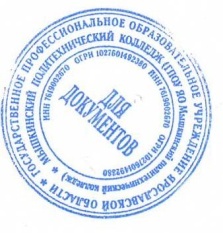 политехнического колледжа/Т.А. Кошелева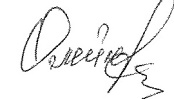  «30» августа 2021 г Приказ№_____от______2021 годаРАБОЧАЯ ПРОГРАММАУЧЕБНОЙ ДИСЦИПЛИНЫ"Русский язык"Профессия: 09.01.03 "Мастер по обработке цифровой информации"Форма обучения: очнаяНормативный срок обучения: 2 года 10 месяцевПрофессия: 23.01.03 "Автомеханик"Форма обучения: очнаяНормативный срок обучения: 2 года10 месяцевПрофессия: 35.01.13 "Тракторист-машинист сельскохозяйственного производства"Форма обучения: очнаяНормативный срок обучения: 2 года10 месяцевРазработчик:								преподаватель							                Балашова Е.И.								СОГЛАСОВАНО НА ЗАСЕДАНИИ МК«30» августа 2021 г.Мышкин, 2021Пояснительная запискаРабочая программа по учебной дисциплине «Русский язык» разработанасоответствии с требованиями:Федерального государственного образовательного стандарта среднего общего образования (ФГОС СОО; Приказ Министерства образования и науки РФ от 17.02. 2012 №413; с изменениями и дополнениями от 29.12.2014, 31.12.2015, 29.06.2017), предъявляемыми к структуре, содержанию и результа-там освоения учебного предмета «Русский язык»,с учетом:Примерной основной образовательной программы среднего общего об-разования, одобренной решением федерального учебно-методического объеди-нения по общему образованию (протокол от 28 июня 2016 г. № 2/16-з);Рекомендаций по организации получения среднего общего образованияпределах освоения образовательных программ среднего профессионального образования на базе основного общего образования с учетом требований феде-ральных государственных образовательных стандартов и получаемой профес-сии или специальности среднего профессионального образования (письмо Де-партамента государственной политики в сфере подготовки рабочих кадров и ДПО Минобрнауки России от 17.03.2015 № 06-259);Письма ФГАУ Федерального института развития образования от 25 мая 2017 года, протокол№3 «Об уточнении рекомендаций по организации получе-ния среднего общего образования с учетом требований федеральных государ-ственных образовательных стандартов и получаемой профессии или специаль-ности среднего профессионального образования»,на основеПримерной программа общеобразовательной учебного предмета «Русский язык и литература. Русский язык» (Рекомендовано ФГАУ «ФИРО» в качестве примерной программы для реализации ОПОП СПО на базе основного общего об-разования с получением среднего общего образования. Протокол №3 от 21 июля 2015 г, регистрационный номер рецензии 381 от 23 июля 2015 г. ФГАУ «ФИРО», дата регистрации в ФРПОП СПО № ООЦ -1-160620 от 20.06.2016 г.).Содержание программы учебного предмета «Русский язык и литература» направлено на достижение следующих целей:  совершенствование общеучебных умений и навыков обучаемых: язы-ковых, речемыслительных, орфографических, пунктуационных, стилистических;   формирование функциональной грамотности и всех видов компетен-ций (языковой, лингвистической (языковедческой), коммуникативной, культу-роведческой);  совершенствование умений обучающихся осмысливать закономерно-сти языка, правильно, стилистически верно использовать языковые единицыустной и письменной речи в разных речевых ситуациях;дальнейшее развитие и совершенствование способности и готовностиречевому взаимодействию и социальной адаптации; готовности к трудовойдеятельности, осознанному выбору профессии; навыков самоорганизации и са-моразвития; информационных умений и навыков.Содержание учебного предмета «Русский язык» обеспечивает формиро-вание и развитие лингвистической (языковедческой), коммуникативной и куль-туроведческой компетенций.Формирование указанных компетенций происходит при изучении каждой темы, поскольку все виды компетенций взаимосвязаны.Формирование лингвистической (языковедческой) компетенции прохо-дит в процессе систематизации знаний о языке как знаковой системе и обще-ственном явлении, его устройстве, развитии и функционировании; овладения основными нормами русского литературного языка; совершенствования умения пользоваться различными лингвистическими словарями; обогащения словарно-го запаса и грамматического строя речи учащихся.Коммуникативная компетенция формируется в процессе работы по овладению обучающимися всеми видами речевой деятельности (слушанием, чтением, говорением, письмом) и основами культуры устной и письменной ре-чи в процессе работы над особенностями употребления единиц языка в речи в соответствии с их коммуникативной целесообразностью.Формирование культуроведческой компетенции нацелено на осознание языка как формы выражения национальной культуры, взаимосвязь языка и ис-тории народа, национально-культурной специфики русского языка, владение нормами русского речевого этикета, культуры межнационального общения.Программа ориентирована на использование учебников, рекомендуе-мых:«Федеральным перечнем учебников» (Приказ Минпросвещения России «О федеральном перечне учебников от 28.12.2018 г, № 345);«О внесении изменений в федеральный перечень учебников» (Приказ Минпросвещения от 08.05.2019 г. №233);Письмом ФГАУ Федерального института развития образования от 25 мая 2017 года, протокол№3 «Об уточнении рекомендаций по организации получения среднего общего образования с учетом требований федеральных государственных образовательных стандартов и получаемой профессии или специальности среднего профессионального образования» (соответственно приказу Министерства образования и науки РФ от 09.06.2016 г. № 699 «Об утверждении перечня организаций, осуществляющих выпуск учебных пособий, которые допускаются к использованию при реализации имеющих государ-ственную аккредитацию образовательных программ начального, основного общего, среднего общего образования»):Антонова, Е. С., Воителева, Т. М. Русский язык: учебник для студентов профессиональных образовательных организаций, осваивающих профессииспециальности СПО. – М., 2017,Антонова, Е. С., Воителева, Т. М. Русский язык: пособие для подготовкик ЕГЭ: учеб. Пособие для студентов профессиональных образовательных орга-низаций, осваивающих профессии и специальности СПО. – М., 2017,- Антонова, Е. С., Воителева, Т. М. Русский язык: электронный учебно-методический комплекс для студентов профессиональных образовательных ор-ганизаций, осваивающих профессии и специальности СПО. – М., 2017,Воителева, Т. М. Русский язык: сборник упражнений: учебное пособие для студентов профессиональных образовательных организаций, осваивающих профессии и специальности СПО – М., 2015.Уровень освоения программы: базовый.Количество часов: 114I. Примерные результаты освоения учебного предметаЛичностностные результаты освоения учебного предмета «Русский язык» должны отражать:Требования ФГОС СОО1) Российскую гражданскую идентичность, патриотизм, уважение к своему народу, чув-ства ответственности перед Родиной, гордости за свой край, свою Родину, прошлое и настоящее многонационального народа России, уважение государственных символов (герб, флаг, гимн):Гражданскую позицию как активного и ответственного члена российского общества,осознающего свои конституционные права и обязанности, уважающего закон и правопоря-док, обладающего чувством собственного достоинства, осознанно принимающего тради-ционные национальные и общечеловеческие гуманистические и демократические ценности:вого этикета.Раздел 4, темы:Понятие морфемы как зна-чимой части слова. Много-значность морфем. Синони-мия и антонимия морфем.Раздел 5, темы:Знаменательные и незнаме-нательные части речи и ихроль в построении текста.Раздел 6, темы:Употребление вводных словречи; стилистическое раз-личие между ними. Исполь-зование вводных слов как средства связи предложенийтексте. Употребление сложносочиненных предло-жений в речи. Словосочетание, предложе-ние, сложное синтаксиче-ское целоетельно-выразительными средствами лексики. Состав-ление связного высказыва-ния с использованием задан-ных лексем, в том числе на лингвистическую тему. Раздел4, п/р:Составление текстов (устныхписьменных) с использова-нием однокоренных слов, слов одной структуры. Раздел5 п/р:Составление словосочета-ний, предложений, текстов (устных и письменных) с ис-пользованием нужной сло-воформы с учетом различ-ных типов и стилей речи. Раздел 6, п/р:Составление связного выска-зывания с использованием предложений определенной структуры, в том числе на лингвистическую тему. Исследование текстов для выявления существенных признаков синтаксических понятий, освоения основных научных положений о син-таксическом уровне совре-менной системы русского языка, ее нормах и тенденци-ях развитияСформированность основ саморазвития и самовоспитания в соответствии с общече-ловеческими ценностями и идеалами гражданского общества; готовность и способность к самостоятельной, творческой и ответственной деятельности:ление.Раздел 5, темы:Употребление форм различ-ных частей речи.Правописание различныхчастей речи.Раздел 6, темы:Интонационное богатстворусской речи. Логическоеударение. Прямой и обрат-ный порядок слов.Раздел 5, п/р:Анализ и характеристика общего грамматического значения, морфологическихсинтаксических признаков слов разных частей речи. Выявление нормы употреб-ления сходных грамматиче-ских форм в письменной речи обучающихся. Образование слов и форм слов разных частей речи с помощью различных слово-образовательных моделей и способов словооб-разования и словоизменения; использование способа раз-граничения слов-омонимов, принадлежащих к разным частям речи.Раздел 6, п/р:Наблюдение за существен-ными признаками простого и сложного предложений; ис-пользование способа анализа структуры и семантики про-стого и сложного предложе-нийНравственное сознание и поведение на основе усвоения общечеловеческих ценностей:Эстетическое отношение к миру; осознание эстетической ценности, потребности сохранить чистоту русского языка как явления национальной культуры:13) Осознанный выбор будущей профессии и возможностей реализации собственных жиз-ненных планов; отношение к профессиональной деятельности как возможности участия в решении личных, общественных, государственных, общенациональных проблем:Метапредметные результаты освоения учебного предмета «Русский язык» должны отражать:Требования ФГОС СООУмение самостоятельно определять цели деятельности и составлять планы деятель-ности; самостоятельно осуществлять, контролировать и корректировать деятель-ность; использовать всевозможные ресурсы для достижения поставленных целей и реа-лизации планов деятельности; выбирать успешные стратегии в различных ситуациях:Задания поискового, дискуссионного содер-жания:Раздел 1:Определение типа, стиля, жанра текста (по заданному способу). Составление связного высказывания на заданную тему, в том числе на лингвистическую.Раздел 2:Наблюдение над выразительными средства-ми фонетики.Раздел 5:Наблюдение над значением словоформ раз-ных частей речи и их функциями в тексте. Раздел 6:Составление связного высказывания с исполь-зованием предложений определенной струк-туры, в том числе на лингвистическую темуУмение продуктивно общаться и взаимодействовать в процессе совместной деятель-ности, учитывать позиции других участников деятельности, эффективно разрешать конфликты:- овладение нормами речевого поведения в различных ситуациях межличностного и межкультурного общения; - обеспечение способности и готовности к продуктивному общению и эффективному взаимодействию на основе адекватного ре-чевого поведения, правильного примене-ния этикетных формул вежливого обще-ния, умения выбирать языковые средства, уместные в конкретной речевой ситуацииВладение навыками познавательной, учебно-исследовательской и проектной деятель-ности, навыками разрешения проблем; способность и готовность к самостоятельному поиску методов решения практических задач, применению различных методов познания:обеспечение научного исследования и са-   Выполнение проектных заданий, требующихфункциями в тексте. Анализ одноструктур-ных слов с морфемами-омонимами; сопо-ставление слов с морфемами-синонимами.Распределение слов по словообразователь-ным гнездам, восстановление словообразова-тельной цепочки. Этимологический анализдля понимания внутренней формы слова,наблюдения за историческими процессами.Раздел 5:Исследование текста с целью освоения основ-ных понятий морфологии: грамматическиекатегории и грамматические значения; выве-дение алгоритма морфологического разбора.Наблюдение над функционированием правилорфографии и пунктуации в образцах пись-менных текстов. Подбор текстов с определен-ными орфограммами и пунктограммами.Раздел 6:Наблюдение над существенными признакамисловосочетания. Наблюдение над суще-ственными признаками простого и сложногопредложения; использование способа анали-за структуры и семантики простого и слож-ного предложения. Анализ ошибок и недоче-тов в построении простого (сложного) пред-ложения. Наблюдение над существеннымипризнаками простого и сложного предложе-ния; использование способа анализа струк-туры и семантики простого и сложногопредложенияГотовность и способность к самостоятельной информационно-познавательной дея-тельности, владение навыками получения необходимой информации из словарей разных типов, умение ориентироваться в различных источниках информации, критически оцени-вать и интерпретировать информацию, получаемую из различных источников:различных сфер употребления. Лексическийи фразеологический анализ слова. Наблюде-ние над изобразительно-выразительнымисредствами лексики.Раздел 5:Исследование текста с целью освоения ос-новных понятий морфологии: грамматиче-ские категории и грамматические значения.Наблюдение над функционированием правилорфографии и пунктуации в образцах пись-менных текстов.Раздел 6:Исследование текстов для выявления суще-ственных признаков синтаксических поня-тий, освоения основных научных положенийо синтаксическом уровне современной си-стемы русского языка, ее нормах и тенден-циях развития. Наблюдение над существен-ными признаками словосочетания. Наблюде-ние над существенными признаками просто-го и сложного предложенияУмение использовать средства информационных и коммуникационных технологий (да-лее - ИКТ) в решении когнитивных, коммуникативных и организационных задач с соблю-дением требований эргономики, техники безопасности, гигиены, ресурсосбережения, пра-вовых и этических норм, норм информационной безопасности:Владение языковыми средствами - умение ясно, логично и точно излагать свою точку зрения, использовать адекватные языковые средства:Владение навыками познавательной рефлексии как осознания совершаемых действий и мыслительных процессов, их результатов т оснований, границ своего знания и незнания, новых познавательных задач и средств их достижения:Требования к предметному результату освоения базового курса русско-го языка должны отражать:Требования ФГОС СООСформированность понятий о нормах русского литературного языка и применение знаний о них в речевой практике:Раздел 6, темы:Основные единицы синтаксиса. Нормы по-строения словосочетаний. Значение словосо-четания в построении предложения. Тире между подлежащим и сказуемым. Согласова-ние сказуемого с подлежащим. Простое пред-ложение. Грамматическая основа простого двусоставного предложения. Второстепенные члены предложения. Роль второстепенных членов предложения в построении текста. Односоставное и неполное предложение. Од-носложное простое предложение. Предложе-ния с однородными членами и знаки препина-ния в них. Предложения с обособленными и уточняющими членами. Знаки препинания при словах, грамматически не связанных с членами предложения. Вводные слова и пред-ложения. Отличие вводных слов от знамена-тельных слов-омонимов. Знаки препинания при обращении.Сложное предложение. Знаки препинания в сложносочиненном предложении. Употребле-ние сложносочиненных предложений в речи. Сложноподчиненное предложение. Знаки препинания в сложноподчиненном предложе-нии. Знаки препинания в бессоюзном слож-ном предложении. Знаки препинания при прямой речи. Замена прямой речи косвенной. Знаки препинания при цитатах. Оформление диалога. Знаки препинания при диалогеРаздел 6:Исследование текстов для выявления су-щественных признаков синтаксических понятий, освоения основных научных по-ложений о синтаксическом уровне совре-менной системы русского языка, ее нор-мах и тенденциях развития. Наблюдение над существенными признаками словосо-четания. Особенности употребления сло-восочетаний. Анализ ошибок и недочетовпостроении простого (сложного) пред-ложения. Составление схем простых и сложных предложений и составление предложений по схемам.Составление связного высказывания с ис-пользованием предложений определенной структуры, в том числе на лингвистиче-скую тему. Применение синтаксического и пунктуационного разбора простого предложения2) Сформированность умений создавать устные и письменные монологические и диалоги-ческие высказывания различных типов и жанров в учебно-научной социально-культурной и деловой сферах общения:терминов.Раздел 5, темы:Употребление форм имен существительных, прилагательных, место-имений, глагола, наречий, частиц, междоме-тий и звукоподражательных слов в речи. Ме-стоимение как средство связи предложений в тексте. Использование местоименных наречий для связи предложений в тексте. Употребле-ние причастий и деепричастий в текстах раз-ных стилей.Раздел 6, темы:Интонационное богатство русской речи. Ло-гическое ударение. Употребление однород-ных членов предложения в разных стилях ре-чи. Употребление вводных слов в речи; сти-листическое различие между ними. Использо-вание вводных слов как средства связи пред-ложений в тексте. Использование сложнопод-чиненных предложений в разных типах и сти-лях речислов, слов одной структуры.Раздел 5:Наблюдение над значением словоформ разных частей речи и их функциями в тек-сте. Составление словосочетаний, пред-ложений, текстов (устных и письменных) с использованием нужной словоформы с учетом различных типов и стилей речи.Раздел 6:Упражнения по синтаксической синони-мии: двусоставное/односоставное пред-ложение, предложение с обособленными определениями и обстоятельствами / сложноподчиненное предложение с при-даточными определительными и обстоя-тельственными и др.3). Владение навыками самоанализа и самооценки на основе наблюдений за собственной речью:Раздел 1, темы:Основные требования к речи: правильность, точность, выразительность, уместность упо-требления языковых средств. Основы оратор-ского искусства. Подготовка публичной речи. Особенности построения публичного выступ-ления.Раздел 2, темы:Орфоэпические нормы: произносительные нормы и нормы ударения.Раздел 3, темы:Слово в лексической системе языка. Лексиче-ские нормы. Лексические ошибки и их ис-правление.Раздел 4, темы:Речевые ошибки, связанные с неоправданным повтором однокоренных слов.Раздел 1:Составление связного высказывания на заданную тему, в том числе на лингвисти-ческую.Раздел 2:Наблюдение над функционированием пра-вил орфографии и пунктуации в образцах письменных текстов. Наблюдение над вы-разительными средствами фонетики.Раздел 3:Составление связного высказывания с ис-пользованием заданных лексем, в том числе на лингвистическую тему.Раздел 4:Анализ одноструктурных слов с морфема-ми-омонимами; сопоставление слов с морфемами-синонимами. Составление текстов (устных и письменных) с исполь-зованием однокоренных слов, слов одной структуры. Морфемный, словообразова-тельный, этимологический анализ для по-нимания внутренней формы слова, наблю-дения за историческими процессами.4) Владение умением анализировать текст с точки зрения наличия в нем явной и скрытой, основной и второстепенной информации:5) Владение умением представлять тексты в виде тезисов, конспектов, аннотаций, ре-фератов, сочинений различных жанров:6) Сформированность представлений об изобразительно-выразительных возможностях русского языка:Сформированность представлений о системе стилей языка художественной литера-туры:II. Содержание учебного предметаВведениеЯзык как средство общения и форма существования национальной куль-туры.Язык и общество. Язык как развивающееся явление.Язык как система. Основные уровни языка.Русский язык в современном мире. Язык и культура. Отражение в рус-ском языке материальной и духовной культуры русского и других народов. По-нятие о русском литературном языке и языковой норме. Значение русского языка при освоении профессий СПО и специальностей СПО.Практические занятияОсвоение общих закономерностей лингвистического анализа.Выполнение заданий по обобщению знаний о современном русском языке как науке и анализу методов языкового исследования.Язык и речь. Функциональные стили речиЯзык и речь. Виды речевой деятельности. Речевая ситуация и ее компо-ненты.Основные требования к речи: правильность, точность, выразительность, уместность употребления языковых средств.Функциональные стили речи и их особенности.Разговорный стиль речи, его основные признаки, сфера использования. Научный стиль речи. Основные жанры научного стиля: доклад, статья,сообщение и др.Официально-деловой стиль речи, его признаки, назначение. Жанры офи-циально-делового стиля: заявление, доверенность, расписка, резюме и др.Публицистический стиль речи, его назначение. Основные жанры публи-цистического стиля. Основы ораторского искусства. Подготовка публичной ре-чи. Особенности построения публичного выступления.Художественный стиль речи, его основные признаки: образность, исполь-зование изобразительно-выразительных средств и др.Текст как произведение речи. Признаки, структура текста. Сложное син-таксическое целое. Тема, основная мысль текста. Средства и виды связи пред-ложений в тексте. Информационная переработка текста (план, тезисы, кон-спект, реферат, аннотация). Абзац как средство смыслового членения текста.Функционально-смысловые типы речи (повествование, описание, рас-суждение). Соединение в тексте различных типов речи.Лингвостилистический анализ текста.Практические занятияАнализ основных стилевых разновидностей письменной и устной речи.Определение типа, стиля, жанра текста (по заданному способу).Анализ структуры текста.Лингвостилистический (стилистический, речеведческий) анализ текста.Освоение видов переработки текста.Изучение  особенностей  построения  текста  разных  функциональныхтипов.Составление связного высказывания на заданную тему, в том числе на лингвистическую.Фонетика, орфоэпия, графика, орфографияФонетические единицы. Звук и фонема. Открытый и закрытый слоги. Со-отношение буквы и звука. Фонетическая фраза. Ударение словесное и логиче-ское. Роль ударения в стихотворной речи. Интонационное богатство русской речи. Фонетический разбор слова.Орфоэпические нормы: произносительные нормы и нормы ударения. Произношение гласных и согласных звуков, заимствованных слов. Использова-ние орфоэпического словаря.Благозвучие речи. Звукопись как изобразительное средство. Ассонанс, ал-литерация.Правописание безударных гласных, звонких и глухих согласных. Упо-требление буквы ь. Правописание о/е после шипящих и ц. Правописание при-ставок на з- / с-.Правописание и/ы после приставок.Практические занятияВыявление закономерностей функционирования фонетической систе-мы русского языка.Сопоставление устной и письменной речи.Наблюдение над функционированием правил орфографии и пунктуа-ции в образцах письменных текстов.Фонетический, орфоэпический и графический анализ слова.Наблюдение над выразительными средствами фонетики.Лексикология и фразеологияСлово в лексической системе языка. Лексическое и грамматическое значение слова. Многозначность слова. Прямое и переносное значение слова. Метафора, метонимия как выразительные средства языка. Омонимы, синонимы, антонимы, паронимы и их употребление. Изобразительные возможности синонимов, антонимов, омонимов, паронимов. Контекстуальные синонимы и антонимы. Градация. Антитеза.Русская лексика с точки зрения ее происхождения (исконно русская, за-имствованная лексика, старославянизмы).Лексика с точки зрения ее употребления: нейтральная, книжная, лексика устной речи (жаргонизмы, арготизмы, диалектизмы). Профессионализмы. Тер-минологическая лексика.Активный и пассивный словарный запас; архаизмы, историзмы, неоло-гизмы.Особенности русского речевого этикета. Лексика, обозначающая предме-ты и явления традиционного русского быта. Фольклорная лексика и фразеоло-гия. Русские пословицы и поговорки.Фразеологизмы. Отличие фразеологизма от слова. Употребление фразео-логизмов в речи. Афоризмы. Лексические и фразеологические словари. Лекси-ко-фразеологический разбор.Лексические  нормы.  Лексические  ошибки  и  их  исправление.  Ошибкиупотреблении фразеологических единиц и их исправление.Практические занятияЛингвистическое исследование лексических и фразеологических еди-ниц — выведение алгоритма лексического анализа.2 Наблюдение над функционированием лексических единиц в собствен-ной речи, выработка навыка составления текстов (устных и письменных) с лек-семами различных сфер употребления.3 Лексический и фразеологический анализ слова.4 Подбор текстов с изучаемым языковым явлением.Наблюдение над изобразительно-выразительными средствами лексики.Составление связного высказывания с использованием заданных лек-сем, в том числе на лингвистическую тему.Морфемика, словообразование, орфографияПонятие морфемы как значимой части слова. Многозначность морфем.Синонимия и антонимия морфем. Морфемный разбор слова.Способы словообразования. Словообразование знаменательных частей речи. Особенности словообразования профессиональной лексики и терминов. Понятие об этимологии. Словообразовательный анализ.Употребление приставок в разных стилях речи. Употребление суффик-сов в разных стилях речи. Речевые ошибки, связанные с неоправданным повто-ром однокоренных слов.Правописание чередующихся гласных в корнях слов. Правописание при-ставок при- / пре-. Правописание сложных слов.Практические занятияНаблюдение над значением морфем и их функциями в тексте.Анализ одноструктурных слов с морфемами-омонимами; сопоставле-ние слов с морфемами-синонимами.Распределение слов по словообразовательным гнездам, восстановление словообразовательной цепочки. Выработка навыка составления слов с помо-щью различных словообразовательных моделей и способов словообразования.Наблюдение над функционированием правил орфографии и пунктуа-ции в образцах письменных текстов.Составление текстов (устных и письменных) с использованием одноко-ренных слов, слов одной структуры.Морфемный, словообразовательный, этимологический анализ для по-нимания внутренней формы слова, наблюдения за историческими процессами.Морфология и орфографияГрамматические признаки слова (грамматическое значение, грамматиче-ская форма и синтаксическая функция). Знаменательные и незнаменательные части речи и их роль в построении текста. Основные выразительные средства морфологии.Имя существительное. Лексико-грамматические разряды имен суще-ствительных. Род, число, падеж существительных. Склонение имен существи-тельных. Правописание окончаний имен существительных. Правописание сложных существительных. Морфологический разбор имени существительно-го. Употребление форм имен существительных в речи.Имя прилагательное. Лексико-грамматические разряды имен прилага-тельных. Степени сравнения имен прилагательных. Правописание суффиксовокончаний имен прилагательных. Правописание сложных прилагательных. Морфологический разбор имени прилагательного. Употребление форм имен прилагательных в речи.Имя числительное. Лексико-грамматические разряды имен числитель-ных. Правописание числительных. Морфологический разбор имени числитель-ного. Употребление числительных в речи. Сочетание числительных оба, обе, двое, трое и других с существительными разного рода.Местоимение. Значение местоимения. Лексико-грамматические разряды местоимений. Правописание местоимений. Морфологический разбор место-имения. Употребление местоимений в речи. Местоимение как средство связи предложений в тексте. Синонимия местоименных форм.Глагол. Грамматические признаки глагола.Правописание суффиксов и личных окончаний глагола. Правописание не с глаголами. Морфологический разбор глагола. Употребление форм глагола в речи. Употребление в художественном тексте одного времени вместо друго-го, одного наклонения вместо другого с целью повышения образности и эмоци-ональности. Синонимия глагольных форм в художественном тексте.Причастие как особая форма глагола.  Образование  действительныхстрадательных причастий. Правописание суффиксов и окончаний причастий. Правописание не с причастиями. Правописание -н- и -нн- в причастиях и отгла-гольных прилагательных. Причастный оборот и знаки препинания в предложе-нии с причастным оборотом. Морфологический разбор причастия.Употребление причастий в текстах разных стилей. Синонимия прича-стий.Деепричастие как особая форма глагола. Образование деепричастий совершенного и несовершенного вида. Правописание не с деепричастиями. Де-епричастный оборот и знаки препинания в предложениях с деепричастным оборотом. Морфологический разбор деепричастия.Употребление деепричастий в текстах разных стилей. Особенности по-строения предложений с деепричастиями. Синонимия деепричастий.Наречие. Грамматические признаки наречия. Степени сравнения наре-чий. Правописание наречий. Отличие наречий от слов-омонимов.Морфологический разбор наречия.Употребление наречия в речи. Синонимия наречий при характеристике признака действия. Использование местоименных наречий для связи предло-жений в тексте.Слова категории состояния (безлично-предикативные слова). Отли-чие слов категории состояния от слов-омонимов. Группы слов категории состо-яния. Их функции в речи.Служебные части речиПредлог как часть речи. Правописание предлогов. Отличие производ-ных предлогов (в течение, в продолжение, вследствие и др.) от слов-омонимов.Употребление предлогов в составе словосочетаний. Употребление суще-ствительных с предлогами благодаря, вопреки, согласно и др.Союз как часть речи. Правописание союзов. Отличие союзов тоже, также, чтобы, зато от слов-омонимов.Употребление союзов в простом и сложном предложении. Союзы как средство связи предложений в тексте.Частица как часть речи. Правописание частиц. Правописание частиц нени с разными частями речи. Частицы как средство выразительности речи.Употребление частиц в речи.Междометия и звукоподражательные слова. Правописание междоме-тий и звукоподражаний. Знаки препинания в предложениях с междометиями. Употребление междометий в речи.Практические занятияИсследование текста с целью освоения основных понятий морфологии: грамматические категории и грамматические значения; выведение алгоритма морфологического разбора.Наблюдение над значением словоформ разных частей речи и их функ-циями в тексте.Анализ и характеристика общего грамматического значения, морфоло-гических и синтаксических признаков слов разных частей речи.Сопоставление лексического и грамматического значения слов.Выявление нормы употребления сходных грамматических форм в письменной речи обучащихся.Образование слов и форм слов разных частей речи с помощью различ-ных словообразовательных моделей и способов словообразования и словоизме-нения; использование способа разграничения слов-омонимов, принадлежащих к разным частям речи.Составление словосочетаний, предложений, текстов (устных и пись-менных) с использованием нужной словоформы с учетом различных типов и стилей речи.Наблюдение над функционированием правил орфографии и пунктуа-ции в образцах письменных текстов.Подбор текстов с определенными орфограммами и пунктограммами.Синтаксис и пунктуацияОсновные единицы синтаксиса. Словосочетание, предложение, слож-ное синтаксическое целое. Основные выразительные средства синтаксиса.Словосочетание. Строение словосочетания. Виды связи слов в словосо-четании. Нормы построения словосочетаний. Синтаксический разбор словосо-четаний. Значение словосочетания в построении предложения. Синонимия сло-восочетаний.Простое предложение. Виды предложений по цели высказывания; вос-клицательные предложения. Интонационное богатство русской речи.Логическое ударение. Прямой и обратный порядок слов. Стилистические функции и роль порядка слов в предложении.Грамматическая основа простого двусоставного предложения. Тире меж-ду подлежащим и сказуемым. Согласование сказуемого с подлежащим. Сино-нимия составных сказуемых. Единство видовременных форм глаголов-сказуемых как средство связи предложений в тексте.Второстепенные члены предложения (определение, приложение, обстоя-тельство, дополнение).Роль второстепенных членов предложения в построении текста. Синонимия согласованных и несогласованных определений. Обстоятель-ства времени и места как средство связи предложений в тексте.Односоставное и неполное предложение.Односоставные предложения с главным членом в форме подлежащего. Односоставные предложения с главным членом в форме сказуемого. Синонимия односоставных предложений. Предложения односоставные идвусоставные как синтаксические синонимы; использование их в разных типах и стилях речи. Использование неполных предложений в речи.Односложное простое предложение. Предложения с однородными чле-нами и знаки препинания в них. Однородные и неоднородные определения.Употребление однородных членов предложения в разных стилях речи.Синонимика ряда однородных членов предложения с союзами и без союзов.Предложения с обособленными и уточняющими членами. Обособление определений. Синонимия обособленных и необособленных определений. Обособление приложений. Обособление дополнений. Обособление обстоятель-ств. Роль сравнительного оборота как изобразительного средства языка. Уточ-няющие члены предложения.Стилистическая роль обособленных и необособленных членов предложения. Знаки препинания при словах, грамматически не связанных с членами предложения. Вводные слова и предложения. Отличие вводных слов от знаме-нательных слов-омонимов. Употребление вводных слов в речи; стилистическое различие между ними. Использованиевводных слов как средства связи пред-ложений в тексте.Знаки препинания при обращении. Использование обращений в разных стилях речи как средства характеристики адресата и передачи авторского отношения к нему.Сложное предложение. Сложносочиненное предложение. Знаки препи-нания в сложносочиненном предложении. Синонимика сложносочиненных предложений с различными союзами. Употребление сложносочиненных пред-ложений в речи.Сложноподчиненное предложение. Знаки препинания в сложноподчи-ненном предложении. Использование сложноподчиненных предложений в раз-ных типах и стилях речи.Бессоюзное сложное предложение. Знаки препинания в бессоюзном слож-ном предложении. Использование бессоюзных сложных предложений в речи.Знаки препинания в сложном предложении с разными видами связи. Си-нонимика простых и сложных предложений (простые и сложноподчиненные предложения, сложные союзные и бессоюзные предложения).Способы передачи чужой речи. Знаки препинания при прямой речи. За-мена прямой речи косвенной. Знаки препинания при цитатах.Оформление диалога. Знаки препинания при диалоге.Практические занятияИсследование текстов для выявления существенных признаков синтак-сических понятий, освоения основных научных положений о синтаксическом уровне современной системы русского языка, ее нормах и тенденциях развития.Наблюдение над существенными признаками словосочетания.Особенности употребления словосочетаний.Синонимия словосочетаний.Наблюдение над существенными признаками простого и сложного предложения; использование способа анализа структуры и семантики простогосложного предложения.Анализ роли разных типов простых и сложных предложений в тексто-образовании.Сопоставление устной и письменной речи.Наблюдение над функционированием правил пунктуации в образцах письменных текстов.Упражнения по синтаксической синонимии: двусостав-ное/односоставное предложение, предложение с обособленными определения-ми и обстоятельствами / сложноподчиненное предложение с придаточными определительными и обстоятельственными и др.Анализ ошибок и недочетов в построении простого (сложного) пред-ложения.Составление схем простых и сложных предложений и составление предложений по схемам.Составление связного высказывания с использованием предложений определенной структуры, в том числе на лингвистическую тему.Применение синтаксического и пунктуационного разбора простого предложения.Примерные темы рефератов (докладов), индивидуальных проектовРусский язык среди других языков мира.Языковой вкус. Языковая норма. Языковая агрессия.Языковой портрет современника.Молодежный сленг и жаргон.Роль М. В. Ломоносова в развитии и популяризации русского литера-турного языка.А. С. Пушкин — создатель современного русского литературного языка.Русский литературный язык на рубеже XX–XXI веков.Формы существования национального русского языка: русский литера-турный язык, просторечие, диалекты, жаргонизмы.Язык и культура.Культурно-речевые традиции русского языка и современное состояние русской устной речи.Вопросы экологии русского языка.Виды делового общения, их языковые особенности.Языковые особенности научного стиля речи.Особенности художественного стиля.Публицистический стиль: языковые особенности, сфера использования.Экспрессивные средства языка в художественном тексте.СМИ и культура речи.Устная и письменная формы существования русского языка и сферы их применения.Стилистическое использование профессиональной и терминологической лексики в произведениях художественной литературы.Текст и его назначение. Типы текстов по смыслу и стилю.Русское письмо и его эволюция.Функционирование звуков языка в тексте: звукопись, анафора, аллите-рация.Антонимы и их роль в речи.Синонимия в русском языке. Типы синонимов. Роль синонимов в орга-низации речи.Старославянизмы и их роль в развитии русского языка.Русская фразеология как средство экспрессивности в русском языке.В. И. Даль как создатель «Словаря живого великорусского языка».Строение русского слова. Способы образования слов в русском языке.Исторические изменения в структуре слова.Учение о частях речи в русской грамматике.Грамматические нормы русского языка.Лексико-грамматические разряды имен существительных (на материале произведений художественной литературы).Прилагательные, их разряды, синтаксическая и стилистическая роль (на примере лирики русских поэтов).Категория наклонения глагола и ее роль в текстообразовании.Вопрос о причастии и деепричастии в русской грамматике.Наречия и слова категории состояния: семантика, синтаксические функ-ции, употребление.Слова-омонимы в морфологии русского языка.Роль словосочетания в построении предложения.Односоставные предложения в русском языке: особенности структурысемантики.Синтаксическая роль инфинитива.Предложения с однородными членами и их функции в речи.Обособленные члены предложения и их роль в организации текста.Структура и стилистическая роль вводных и вставных конструкций.Монолог и диалог. Особенности построения и употребления.Синонимика простых предложений.Синонимика сложных предложений.Использование сложных предложений в речи.Способы введения чужой речи в текст.Русская пунктуация и ее назначение.Порядок слов в предложении и его роль в организации художественноготекста.III. Тематическое планированиеПриложение Календарно-тематическое планированиеучебного предмета «Русский язык»Профиль: техническийПрофессии КРСУровень изучения дисциплины: базовыйСодержаниеПояснительная записка……………………………………………………I. Примерные результаты освоения учебного предмета.…………...Личностные………………………………………………………………...Метапредметные…………………………………………………………..Предметные………………………………………………………………...II. Содержание учебного предмета……………………………………..III. Тематическое планирование…………………………Приложения……………………………………………………………….Планируемые результатыСодержание учебногоПути (способ) достиженияосвоения дисциплиныматериалапланируемых результатов- формирование гармонич-Введение, темы:Раздел 1, п/р:Раздел 1, п/р:Раздел 1, п/р:ной языковой личности,Язык как средство общенияСоставление связного выска-Составление связного выска-Составление связного выска-способной посредствоми форма существованиязывания на заданную тему, взывания на заданную тему, взывания на заданную тему, вусвоения языка впитать внациональной культуры.том числе на лингвистиче-том числе на лингвистиче-том числе на лингвистиче-себя уважение к нравствен-Язык и общество. Язык какскую.скую.скую.ным ценностям русскогоразвивающееся явление.народа, русской многовеко-Язык и культура. Отражениевой культуре, толерантноев русском языке материаль-отношение к языку и куль-ной и духовной культурытуре народов многонацио-русского и других народов.нальной России и усвоениеРаздел 2, темы:Раздел2, п/р:Раздел2, п/р:Раздел2, п/р:форм толерантного поведе-Интонационное богатствоСопоставление устной иСопоставление устной иСопоставление устной иния в поликультурном мирерусской речи. Орфоэпиче-письменной речи.письменной речи.письменной речи.ские нормы: произноси-тельные нормы и нормыударения.Раздел 3, темы:Раздел 3, п/рРаздел 3, п/рРаздел 3, п/рЛексика, обозначающаяПодбор текстов с изучаемымПодбор текстов с изучаемымПодбор текстов с изучаемымпредметы и явления тради-языковым явлением. Состав-языковым явлением. Состав-языковым явлением. Состав-ционного русского быта.ление связного высказыва-ление связного высказыва-ление связного высказыва-Фольклорная лексика и фра-ния с использованием задан-ния с использованием задан-ния с использованием задан-зеология. Русские послови-ных лексем, в том числе наных лексем, в том числе наных лексем, в том числе нацы и поговоркилингвистическую темулингвистическую темулингвистическую тему- усвоение научных основРаздел 1, темы:Раздел 1, п/р:Раздел 1, п/р:изучения русского языка,Язык и речь. Виды речевойОсвоение видов переработкиОсвоение видов переработкиобеспечение понимания егодеятельности. Речевая ситу-текста.текста.системности, выявлениеация и ее компоненты.Изучение особенностей по-Изучение особенностей по-взаимосвязи его разделов иОсновы ораторского искус-строения текста разных функ-строения текста разных функ-уровней, сформированностиства. Подготовка публичнойциональных типов. Составле-циональных типов. Составле-мировоззрения, соответ-речи. Особенности построе-ние связного высказывания нание связного высказывания наствующего современномуния публичного выступления.заданную тему, в том числе назаданную тему, в том числе науровню развития русскоголингвистическую.лингвистическую.языкаРаздел 3, темы:Раздел3, п/р:Раздел3, п/р:Особенности русского рече-Наблюдение над изобрази-Наблюдение над изобрази-- наблюдение и грамотноеРаздел 1, темы:Раздел 1, п/р:Раздел 1, п/р:Раздел 1, п/р:использование в собствен-Язык и общество.Составление связного выска-Составление связного выска-Составление связного выска-ной речи основных лексиче-зывания на заданную тему, взывания на заданную тему, взывания на заданную тему, вских единиц, пониманиетом числе на лингвистиче-том числе на лингвистиче-том числе на лингвистиче-значимости интонационногоскую.скую.скую.богатства русского языка,Раздел 3, темы:Раздел 3, п/р:Раздел 3, п/р:Раздел 3, п/р:осознание необходимостиЛексика с точки зрения ееНаблюдение над функциони-Наблюдение над функциони-Наблюдение над функциони-саморазвития и самовоспи-употребления: нейтральная,рованием лексических еди-рованием лексических еди-рованием лексических еди-тания в соответствии с об-книжная, лексика устнойниц в собственной речи, вы-ниц в собственной речи, вы-ниц в собственной речи, вы-щечеловеческими ценно-речи (жаргонизмы, арготиз-работка навыка составленияработка навыка составленияработка навыка составлениястями и идеалами граждан-мы, диалектизмы). Профес-текстов (устных и письмен-текстов (устных и письмен-текстов (устных и письмен-ского обществасионализмы. Терминологи-ных) с лексемами различныхных) с лексемами различныхных) с лексемами различныхческая лексика.сфер употребления. Лексиче-сфер употребления. Лексиче-сфер употребления. Лексиче-Лексические нормы. Лекси-ский анализ слова.ский анализ слова.ский анализ слова.ческие ошибки и их исправ-- выявление языковых осо-Раздел 1, темы:Раздел1 п/р:Раздел1 п/р:бенностей произведенийЯзык как средство общенияСоставление связного выска-Составление связного выска-Составление связного выска-русской литературы, несу-и форма существованиязывания на заданную тему, взывания на заданную тему, взывания на заданную тему, вщей мощнейший гумани-национальной культуры.том числе на лингвистиче-том числе на лингвистиче-том числе на лингвистиче-стический заряд, формиро-Язык и общество. Отраже-скую.скую.скую.вание нравственного созна-ние в русском языкения и поведения на основематериальной и духовнойусвоения общечеловеческихкультуры русского и другихценностейнародовРаздел 3, темы:Раздел3, п/р:Раздел3, п/р:Раздел3, п/р:Особенности русского рече-Составление связного выска-Составление связного выска-Составление связного выска-вого этикетазывания с использованиемзывания с использованиемзывания с использованиемзаданных лексем, в том чис-заданных лексем, в том чис-заданных лексем, в том чис-ле на лингвистическую темуле на лингвистическую темуле на лингвистическую тему- понимание эстетическихРаздел 1, темы:Раздел1, п/р:Раздел1, п/р:Раздел1, п/р:основ художественного тек-Русский язык в современ-Составление связного выска-Составление связного выска-Составление связного выска-ста, выраженных языковымином мире.зывания на заданную тему, взывания на заданную тему, взывания на заданную тему, всредствами, приобщениетом числе на лингвистиче-том числе на лингвистиче-том числе на лингвистиче-обучающихся к эстетиче-скую.скую.скую.скому отношению к миру,Раздел 2, темы:Раздел2 п/р:Раздел2 п/р:Раздел2 п/р:сформированность основИнтонационное богатствоВыявление закономерностейВыявление закономерностейВыявление закономерностейВыявление закономерностейэкологического сознания,русской речи. Ударениефункционирования фонети-функционирования фонети-функционирования фонети-функционирования фонети-понимаемого относительнословесное и логическое.ческой системы русскогоческой системы русскогоческой системы русскогоческой системы русскогоизучения русского языка какязыка.языка.языка.языка.неприменение речевойРаздел 3, темы:Раздел3 п/р:Раздел3 п/р:Раздел3 п/р:Раздел3 п/р:агрессии и умение противо-Многозначность слова.Подбор текстов с изучаемымПодбор текстов с изучаемымПодбор текстов с изучаемымПодбор текстов с изучаемымстоять речевой агрессии по-Прямое и переносное значе-языковым явлением. Наблю-языковым явлением. Наблю-языковым явлением. Наблю-языковым явлением. Наблю-средством организации гар-ние слова. Метафора, мето-дение над изобразительно-дение над изобразительно-дение над изобразительно-дение над изобразительно-монизирующего диалоганимия как выразительныевыразительными средствамивыразительными средствамивыразительными средствамивыразительными средствамисредства языка.лексики.лексики.лексики.лексики.Раздел 4, темы:Раздел4 п/р:Раздел4 п/р:Раздел4 п/р:Раздел4 п/р:Многозначность морфем.Выработка навыка составле-Выработка навыка составле-Выработка навыка составле-Выработка навыка составле-Синонимия и антонимияния слов с помощью различ-ния слов с помощью различ-ния слов с помощью различ-ния слов с помощью различ-морфем.ных словообразовательныхных словообразовательныхных словообразовательныхных словообразовательныхмоделей и способов словооб-моделей и способов словооб-моделей и способов словооб-моделей и способов словооб-разования.разования.разования.разования.Раздел 6, темы:Раздел 6 п/р:Раздел 6 п/р:Раздел 6 п/р:Раздел 6 п/р:Виды предложений по целиАнализ роли разных типовАнализ роли разных типовАнализ роли разных типовАнализ роли разных типоввысказывания; восклица-простых и сложных предло-простых и сложных предло-простых и сложных предло-простых и сложных предло-тельные предложения. Ин-жений в текстообразовании.жений в текстообразовании.жений в текстообразовании.жений в текстообразовании.тонационное богатство рус-Сопоставление устной иСопоставление устной иСопоставление устной иСопоставление устной иской речи. Роль сравнитель-письменной речи. Наблюде-письменной речи. Наблюде-письменной речи. Наблюде-письменной речи. Наблюде-ного оборота как изобрази-ние над функционированиемние над функционированиемние над функционированиемние над функционированиемтельного средства языкаправил пунктуации в образ-правил пунктуации в образ-правил пунктуации в образ-правил пунктуации в образ-цах письменных текстовцах письменных текстовцах письменных текстовцах письменных текстов- понимание значения рус-Введение:ского языка при освоенииЗначение русского языкапрофессий и специальностейпри освоении профессийСПО, отражения в русскомСПО и специальностейязыке жанровых особенно-СПО.стей официально-деловогоРаздел 1, темы:Раздел1 п/р:Раздел1 п/р:Раздел1 п/р:Раздел1 п/р:стиляЖанры официально-Составление связного выска-Составление связного выска-Составление связного выска-Составление связного выска-делового стиля: заявление,зывания на заданную тему, взывания на заданную тему, взывания на заданную тему, взывания на заданную тему, вдоверенность, расписка, ре-том числе на лингвистиче-том числе на лингвистиче-том числе на лингвистиче-том числе на лингвистиче-зюме и др.скую. Определение типа,скую. Определение типа,скую. Определение типа,скую. Определение типа,стиля, жанра текста (по за-стиля, жанра текста (по за-стиля, жанра текста (по за-стиля, жанра текста (по за-данному способу).данному способу).данному способу).данному способу).Раздел 3, темы:Раздел3 п/р:Раздел3 п/р:Раздел3 п/р:Раздел3 п/р:Профессионализмы. Терми-Составление связного выска-Составление связного выска-Составление связного выска-Составление связного выска-нологическая лексика.зывания с использованиемзывания с использованиемзывания с использованиемзывания с использованиемзаданных лексем, в том чис-заданных лексем, в том чис-заданных лексем, в том чис-заданных лексем, в том чис-ле на лингвистическую тему.ле на лингвистическую тему.ле на лингвистическую тему.ле на лингвистическую тему.Раздел 4, темы:Раздел4 п/р:Раздел4 п/р:Раздел4 п/р:Раздел4 п/р:Особенности словообразо-Наблюдение над функциони-Наблюдение над функциони-Наблюдение над функциони-Наблюдение над функциони-вания профессиональнойрованием правил орфогра-рованием правил орфогра-рованием правил орфогра-рованием правил орфогра-лексики и терминов.фии и пунктуации в образцахфии и пунктуации в образцахфии и пунктуации в образцахфии и пунктуации в образцахписьменных текстовписьменных текстовписьменных текстовписьменных текстовРаздел 6, темы:Раздел 6 п/р:Раздел 6 п/р:Употребление сложносочи-Анализ роли разных типовАнализ роли разных типовненных предложений в ре-простых и сложных предло-простых и сложных предло-чи. Использование сложно-жений в текстообразовании.жений в текстообразовании.подчиненных предложенийСопоставление устной иСопоставление устной ив разных типах и стилях ре-письменной речи. Наблюде-письменной речи. Наблюде-чи. Использование бессоюз-ние над функционированиемние над функционированиемных сложных предложенийправил пунктуации в образ-правил пунктуации в образ-в речи. Знаки препинания вцах письменных текстов.цах письменных текстов.сложном предложении сразными видами связи. Спо-собы передачи чужой речи.Планируемые результаты освоенияПути (способ) достиженияучебной дисциплиныпланируемых результатов- умение систематизировать, анализиро-Проектные задания, сформулированные вПроектные задания, сформулированные вПроектные задания, сформулированные вПроектные задания, сформулированные ввать, корректировать и обобщать работу впрактических занятиях:практических занятиях:практических занятиях:практических занятиях:ходе исследовательской и проектной дея-Введение:Введение:Введение:Введение:тельности; выстраивать алгоритмическуюВыполнение заданий по обобщению знанийВыполнение заданий по обобщению знанийВыполнение заданий по обобщению знанийВыполнение заданий по обобщению знанийлинию реализации поставленных задач прио современном русском языке как науке ио современном русском языке как науке ио современном русском языке как науке ио современном русском языке как науке иограниченности выбора исходных данных;анализу методов языкового исследования.анализу методов языкового исследования.анализу методов языкового исследования.анализу методов языкового исследования.выбирать наиболее продуктивную страте-Раздел1:Раздел1:Раздел1:Раздел1:гию реализации поставленных целей в ходеСоставление связного высказывания на за-Составление связного высказывания на за-Составление связного высказывания на за-Составление связного высказывания на за-проектно-исследовательской деятельностиданную тему, в том числе на лингвистиче-данную тему, в том числе на лингвистиче-данную тему, в том числе на лингвистиче-данную тему, в том числе на лингвистиче-скую. Анализ основных стилевых разновид-скую. Анализ основных стилевых разновид-скую. Анализ основных стилевых разновид-скую. Анализ основных стилевых разновид-ностей письменной и устной речи.ностей письменной и устной речи.ностей письменной и устной речи.ностей письменной и устной речи.Раздел 3:Раздел 3:Раздел 3:Раздел 3:Лингвистическое исследование лексическихЛингвистическое исследование лексическихЛингвистическое исследование лексическихЛингвистическое исследование лексическихи фразеологических единиц — выведениеи фразеологических единиц — выведениеи фразеологических единиц — выведениеи фразеологических единиц — выведениеалгоритма лексического анализа.алгоритма лексического анализа.алгоритма лексического анализа.алгоритма лексического анализа.Раздел 5:Раздел 5:Раздел 5:Раздел 5:Составление словосочетаний, предложений,Составление словосочетаний, предложений,Составление словосочетаний, предложений,Составление словосочетаний, предложений,текстов (устных и письменных) с использо-текстов (устных и письменных) с использо-текстов (устных и письменных) с использо-текстов (устных и письменных) с использо-ванием нужной словоформы с учетом раз-ванием нужной словоформы с учетом раз-ванием нужной словоформы с учетом раз-ванием нужной словоформы с учетом раз-личных типов и стилей речи. Выведение ал-личных типов и стилей речи. Выведение ал-личных типов и стилей речи. Выведение ал-личных типов и стилей речи. Выведение ал-горитма морфологического разбора.горитма морфологического разбора.горитма морфологического разбора.горитма морфологического разбора.Раздел 6:Раздел 6:Раздел 6:Раздел 6:Составление связного высказывания с ис-Составление связного высказывания с ис-Составление связного высказывания с ис-Составление связного высказывания с ис-пользованием предложений определеннойпользованием предложений определеннойпользованием предложений определеннойпользованием предложений определеннойструктуры, в том числе на лингвистическуюструктуры, в том числе на лингвистическуюструктуры, в том числе на лингвистическуюструктуры, в том числе на лингвистическуютемутемутемутемумостоятельной проектной деятельностисамостоятельного сбора информации:самостоятельного сбора информации:самостоятельного сбора информации:самостоятельного сбора информации:языковыми средствами оформления поис-Раздел 1:Раздел 1:ковой работы, владения соответствующимиВыполнение заданий по обобщению знанийВыполнение заданий по обобщению знанийВыполнение заданий по обобщению знанийВыполнение заданий по обобщению знанийстилями речи;о современном русском языке как науке ио современном русском языке как науке ио современном русском языке как науке ио современном русском языке как науке и- формирование умений самостоятельногоанализу методов языкового исследования.анализу методов языкового исследования.анализу методов языкового исследования.анализу методов языкового исследования.поиска решений и ответственности за при-Освоение видов переработки текста. Лингво-Освоение видов переработки текста. Лингво-Освоение видов переработки текста. Лингво-Освоение видов переработки текста. Лингво-нятое решение в ходе ведения исследова-стилистический анализ текста.стилистический анализ текста.стилистический анализ текста.стилистический анализ текста.тельской и проектной деятельности поРаздел 2:Раздел 2:предложенным лингвистическим, меж-Выявление закономерностей функциониро-Выявление закономерностей функциониро-Выявление закономерностей функциониро-Выявление закономерностей функциониро-предметным, этнокультурным и поликуль-вания фонетической системы русского языка.вания фонетической системы русского языка.вания фонетической системы русского языка.вания фонетической системы русского языка.турным темам проектовНаблюдение над функционированием правилНаблюдение над функционированием правилНаблюдение над функционированием правилНаблюдение над функционированием правилорфографии и пунктуации в образцах пись-орфографии и пунктуации в образцах пись-орфографии и пунктуации в образцах пись-орфографии и пунктуации в образцах пись-менных текстов.менных текстов.менных текстов.менных текстов.Раздел 3:Раздел 3:Наблюдение над функционированием лекси-Наблюдение над функционированием лекси-Наблюдение над функционированием лекси-Наблюдение над функционированием лекси-ческих единиц в собственной речи, выработ-ческих единиц в собственной речи, выработ-ческих единиц в собственной речи, выработ-ческих единиц в собственной речи, выработ-ка навыка составления текстов (устных ика навыка составления текстов (устных ика навыка составления текстов (устных ика навыка составления текстов (устных иписьменных) с лексемами различных сферписьменных) с лексемами различных сферписьменных) с лексемами различных сферписьменных) с лексемами различных сферупотребления. Лексический и фразеологиче-употребления. Лексический и фразеологиче-употребления. Лексический и фразеологиче-употребления. Лексический и фразеологиче-ский анализ слова. Подбор текстов с изучае-ский анализ слова. Подбор текстов с изучае-ский анализ слова. Подбор текстов с изучае-ский анализ слова. Подбор текстов с изучае-мым языковым явлением. Наблюдение надмым языковым явлением. Наблюдение надмым языковым явлением. Наблюдение надмым языковым явлением. Наблюдение надизобразительно-выразительными средствамиизобразительно-выразительными средствамиизобразительно-выразительными средствамиизобразительно-выразительными средствамилексики. Составление связного высказыва-лексики. Составление связного высказыва-лексики. Составление связного высказыва-лексики. Составление связного высказыва-ния с использованием заданных лексем, вния с использованием заданных лексем, вния с использованием заданных лексем, вния с использованием заданных лексем, втом числе на лингвистическую тему.том числе на лингвистическую тему.том числе на лингвистическую тему.том числе на лингвистическую тему.Раздел 4:Раздел 4:Наблюдение над Наблюдение над - освоение навыков научного мышленияВыполнение заданий, требующих освоенияВыполнение заданий, требующих освоенияпосредством освоения учебного материала,новых программных средств:новых программных средств:аналитической работы с текстами различ-Раздел 1:ной направленности и стилевой принад-Подбор текстов с изучаемым языковым яв-Подбор текстов с изучаемым языковым яв-лежности, реферирования, тезирования,лением. Изучение особенностей построениялением. Изучение особенностей построениявыявления основной мысли и приводимыхтекста разных функциональных типов. Опре-текста разных функциональных типов. Опре-аргументов;деление типа, стиля, жанра текста (по задан-деление типа, стиля, жанра текста (по задан-- приобретение умений работы с информа-ному способу).ному способу).цией (поиск, хранение, использование);Раздел 2:- владение речемыслительными операция-Фонетический, орфоэпический и графиче-Фонетический, орфоэпический и графиче-ми (интерпретация, поиск аналогий; вы-ский анализ слова.ский анализ слова.движение гипотезы, научный аппаратРаздел 3:обоснования и опровержения), необходи-Работа со словарями разных видов, в т. ч. он-Работа со словарями разных видов, в т. ч. он-мыми для работы с информацией.лайн-словарями. Наблюдение над функцио-лайн-словарями. Наблюдение над функцио-нированием лексических единиц в собствен-нированием лексических единиц в собствен-ной речи, выработка навыка составленияной речи, выработка навыка составлениятекстов (устных и письменных) с лексемамитекстов (устных и письменных) с лексемами- умение извлекать необходимую инфор-Выполнение заданий поискового характера,Выполнение заданий поискового характера,мацию из различных источников: учебно-использование технологий сотрудничества,использование технологий сотрудничества,научных текстов, справочной литературы,критического мышления, «карт-технологии»:критического мышления, «карт-технологии»:средств массовой информации;Раздел 1:- использование информационных и ком-Составление связного высказывания на задан-Составление связного высказывания на задан-муникационных технологий для решенияную тему, в том числе на лингвистическую.ную тему, в том числе на лингвистическую.когнитивных, коммуникативных и органи-Раздел 3:зационных задач в процессе изучения рус-Составление связного высказывания с ис-Составление связного высказывания с ис-ского языка;пользованием заданных лексем, в том числепользованием заданных лексем, в том числе- формирование умений создавать презен-на лингвистическую тему. Лингвистическоена лингвистическую тему. Лингвистическоетации, учебные ролики, буклеты, веб-исследование лексических и фразеологиче-исследование лексических и фразеологиче-квесты и др.ских единиц.ских единиц.Раздел 4:Составление текстов (устных и письменных)Составление текстов (устных и письменных)с использованием однокоренных слов, словс использованием однокоренных слов, словодной структуры.одной структуры.Раздел 5:Составление словосочетаний, предложений,Составление словосочетаний, предложений,текстов (устных и письменных) с использо-текстов (устных и письменных) с использо-ванием нужной словоформы с учетом раз-ванием нужной словоформы с учетом раз-личных типов и стилей речи.личных типов и стилей речи.Раздел 6:Составление связного высказывания с ис-Составление связного высказывания с ис-пользованием предложений определеннойпользованием предложений определеннойструктуры, в том числе на лингвистическуюструктуры, в том числе на лингвистическуютемутему- использование приобретенных знаний иЗадания аналитического, творческого ха-Задания аналитического, творческого ха-умений для анализа языковых явлений нарактера, задания моделирования, коллизий-рактера, задания моделирования, коллизий-межпредметном уровне;ные задания:ные задания:- овладение качествами хорошей речи какИспользование приобретенных знаний иИспользование приобретенных знаний иоснове логичного, последовательного, це-умений для анализа языковых явлений наумений для анализа языковых явлений налесообразного оформления собственноймежпредметном уровне;межпредметном уровне;точки зрения, использование соответству-- овладение качествами хорошей речи как- овладение качествами хорошей речи какющих речевых средствоснове логичного, последовательного, целе-основе логичного, последовательного, целе-сообразного оформления собственной точкисообразного оформления собственной точкизрения, использование соответствующих ре-зрения, использование соответствующих ре-чевых средств.чевых средств.Раздел 1:Определение типа, стиля, жанра текста (поОпределение типа, стиля, жанра текста (позаданному способу). Анализ структуры тек-заданному способу). Анализ структуры тек-ста.ста.Раздел 2:Сопоставление устной и письменной речи.Сопоставление устной и письменной речи.Раздел 3:Наблюдение над функционированием лекси-Наблюдение над функционированием лекси-ческих единиц в собственной речи, выработ-ческих единиц в собственной речи, выработ-ка навыка составления текстов (устных ика навыка составления текстов (устных иписьменных) с лексемами различных сферписьменных) с лексемами различных сферупотребления. Наблюдение над изобрази-употребления. Наблюдение над изобрази-тельно-выразительными средствами лексики.тельно-выразительными средствами лексики.Составление связного высказывания с ис-Составление связного высказывания с ис-пользованием заданных лексем, в том числепользованием заданных лексем, в том числена лингвистическую тему.на лингвистическую тему.Раздел 4:Составление текстов (устных и письменных)Составление текстов (устных и письменных)с использованием однокоренных слов, словс использованием однокоренных слов, словодной структуры.одной структуры.Раздел 5:Наблюдение над значением словоформ раз-Наблюдение над значением словоформ раз-ных частей речи и их функциями в тексте.ных частей речи и их функциями в тексте.Составление словосочетаний, предложений,Составление словосочетаний, предложений,текстов (устных и письменных) с использо-текстов (устных и письменных) с использо-ванием нужной словоформы с учетом раз-ванием нужной словоформы с учетом раз-личных типов и стилей речи.личных типов и стилей речи.Раздел 6:Синонимия словосочетаний. Упражнения поСинонимия словосочетаний. Упражнения посинтаксической синонимии: двусостав-синтаксической синонимии: двусостав-ное/односоставное предложение, предложе-ное/односоставное предложение, предложе-ние с обособленными определениями и об-ние с обособленными определениями и об-стоятельствами / сложноподчиненное пред-стоятельствами / сложноподчиненное пред-ложение с придаточными определительнымиложение с придаточными определительнымии обстоятельственными и др. Составлениеи обстоятельственными и др. Составлениесвязного высказывания с использованиемсвязного высказывания с использованиемпредложений определенной структуры, в томпредложений определенной структуры, в томчисле на лингвистическую темучисле на лингвистическую тему- обеспечение готовности и способности кДеление заданий практикумов на уровниДеление заданий практикумов на уровнидемонстрации навыка познавательной ре-сложности:сложности:флексии за счёт выполняемых в рамках1 уровень – репродуктивный;1 уровень – репродуктивный;программы проектных и исследователь-2 уровень продуктивный;2 уровень продуктивный;ских работ, аналитических лингвистиче-3 уровень – творческий.3 уровень – творческий.ских упражнений и аналитико-Методические рекомендации к выполнению иМетодические рекомендации к выполнению исинтетических заданий к фрагментам пред-оценке проектных заданий:оценке проектных заданий:ложенных текстов нравственно-этической,Раздел 1:социально значимой и научно-Анализ структуры текста. Лингвостилисти-Анализ структуры текста. Лингвостилисти-публицистической тематикический (стилистический, речеведческий)ческий (стилистический, речеведческий)анализ текста. Составление связного выска-анализ текста. Составление связного выска-зывания на заданную тему, в том числе называния на заданную тему, в том числе налингвистическую.лингвистическую.Раздел 2:Сопоставление устной и письменной речи.Сопоставление устной и письменной речи.Наблюдение над функционированием правилНаблюдение над функционированием правилорфографии и пунктуации в образцах пись-орфографии и пунктуации в образцах пись-менных текстов.менных текстов.Раздел 3:Наблюдение над функционированием лекси-Наблюдение над функционированием лекси-ческих единиц в собственной речи, выработкаческих единиц в собственной речи, выработканавыка составления текстов (устных и пись-навыка составления текстов (устных и пись-менных) с лексемами различных сфер упо-менных) с лексемами различных сфер упо-требления. Подбор текстов с изучаемым язы-требления. Подбор текстов с изучаемым язы-ковым явлением. Составление связного вы-ковым явлением. Составление связного вы-сказывания с использованием заданных лек-сказывания с использованием заданных лек-сем, в том числе на лингвистическую тему.сем, в том числе на лингвистическую тему.Раздел 4:Наблюдение над функционированием правилНаблюдение над функционированием правилорфографии и пунктуации в образцах пись-орфографии и пунктуации в образцах пись-менных текстов. Составление текстов (уст-менных текстов. Составление текстов (уст-ных и письменных) с использованием одно-ных и письменных) с использованием одно-коренных слов, слов одной структуры.коренных слов, слов одной структуры.Раздел 5:Составление словосочетаний, предложений,Составление словосочетаний, предложений,текстов (устных и письменных) с использова-текстов (устных и письменных) с использова-нием нужной словоформы с учетом различ-нием нужной словоформы с учетом различ-ных типов и стилей речи. Наблюдение надных типов и стилей речи. Наблюдение надфункционированием правил орфографии ифункционированием правил орфографии ипунктуации в образцах письменных текстов.пунктуации в образцах письменных текстов.Раздел 6:Составление связного высказывания с ис-Составление связного высказывания с ис-пользованием предложений определеннойпользованием предложений определеннойструктуры, в том числе на лингвистическуюструктуры, в том числе на лингвистическуютемутемуСодержание учебного материалаПути (способы) достижения(дисциплины)планируемых результатовВведение:ВведениеВведениеЯзык как система. Основные уровни языка.Освоение общих закономерностей линг-Освоение общих закономерностей линг-Понятие о русском литературном языке ивистического анализа. Выполнение зада-вистического анализа. Выполнение зада-языковой норме.ний по обобщению знаний о современномний по обобщению знаний о современномрусском языке как науке и анализу мето-русском языке как науке и анализу мето-дов языкового исследования.дов языкового исследования.Раздел 1, темы:Раздел 1:Раздел 1:Основные требования к речи: правильность,Лингвостилистический (стилистический,Лингвостилистический (стилистический,точность, выразительность, уместность упо-речеведческий) анализ текста. Составле-речеведческий) анализ текста. Составле-требления языковых средств. Текст как про-ние связного высказывания на заданнуюние связного высказывания на заданнуюизведение речи. Лингвостилистический ана-тему, в том числе на лингвистическую.тему, в том числе на лингвистическую.лиз текста.Раздел 2, темы:Раздел 2:Раздел 2:Орфоэпические нормы: произносительныеНаблюдение над функционированиемНаблюдение над функционированиемнормы и нормы ударения. Произношениеправил орфографии и пунктуации в об-правил орфографии и пунктуации в об-гласных и согласных звуков, заимствованныхразцах письменных текстов. Выявлениеразцах письменных текстов. Выявлениеслов. Использование орфоэпического словаря.закономерностей функционирования фо-закономерностей функционирования фо-нетической системы русского языка.нетической системы русского языка.Раздел 3, темы:Раздел 3:Раздел 3:Лексические нормы. Лексические ошибки иЛексический и фразеологический анализЛексический и фразеологический анализих исправление. Ошибки в употреблении фра-слова. Составление связного высказыва-слова. Составление связного высказыва-зеологических единиц и их исправление. Лек-ния с использованием заданных лексем, вния с использованием заданных лексем, всические и фразеологические словари.том числе на лингвистическую тему.том числе на лингвистическую тему.Раздел 4, темы:Раздел 4:Раздел 4:Речевые ошибки, связанные с неоправданнымНаблюдение над функционированиемНаблюдение над функционированиемповтором однокоренных слов. Правописаниеправил орфографии и пунктуации в об-правил орфографии и пунктуации в об-чередующихся гласных в корнях слов. Право-разцах письменных текстов.разцах письменных текстов.писание приставок при- / пре-. Правописаниесложных слов.Раздел 5, темы:Раздел 5:Раздел 5:Грамматические признаки слова. Самостоя-Составление словосочетаний, предложе-Составление словосочетаний, предложе-тельные и служебные части речи. Правописа-ний, текстов (устных и письменных) с ис-ний, текстов (устных и письменных) с ис-ние и употребление в речи самостоятельныхпользованием нужной словоформы с уче-пользованием нужной словоформы с уче-частей речи и их форм. Морфологическийтом различных типов и стилей речи.том различных типов и стилей речи.разбор имени прилагательного, имени суще-Наблюдение над функционированиемНаблюдение над функционированиемствительного, имени числительного, место-правил орфографии и пунктуации в об-правил орфографии и пунктуации в об-имения, глагола, причастия, деепричастия,разцах письменных текстов. Подбор тек-разцах письменных текстов. Подбор тек-наречия. Отличие наречий от слов-омонимов.стов с определенными орфограммами истов с определенными орфограммами иСлова категории состояния. Отличие слов ка-пунктограммами. Анализ и характеристи-пунктограммами. Анализ и характеристи-тегории состояния от слов-омонимов. Пред-ка общего грамматического значения,ка общего грамматического значения,лог как часть речи. Употребление в речи иморфологических и синтаксических при-морфологических и синтаксических при-правописание служебных частей речи: пред-знаков слов разных частей речи.знаков слов разных частей речи.логов, союзов, частиц, междометий.Раздел 1, темы:Раздел1:Раздел1:Раздел1:Функциональные стили речи и их особенно-Анализ основных стилевых разновидно-Анализ основных стилевых разновидно-Анализ основных стилевых разновидно-сти.стей письменной и устной речи. Опреде-стей письменной и устной речи. Опреде-стей письменной и устной речи. Опреде-Разговорный стиль речи. Научный стиль ре-ление типа, стиля, жанра текста (по задан-ление типа, стиля, жанра текста (по задан-ление типа, стиля, жанра текста (по задан-чи. Официально-деловой стиль речи. Публи-ному способу).ному способу).ному способу).цистический стиль речи. Художественныйстиль речи. Функционально-смысловые типыречи (повествование, описание, рассуждение).Раздел 3, темы:Раздел 3:Раздел 3:Раздел 3:Лексика с точки зрения её происхождения.Наблюдение над функционированием лек-Наблюдение над функционированием лек-Наблюдение над функционированием лек-Лексика с точки зрения её употребления.сических единиц в собственной речи, вы-сических единиц в собственной речи, вы-сических единиц в собственной речи, вы-Профессионализмы. Терминологическая лек-работка навыка составления текстов (уст-работка навыка составления текстов (уст-работка навыка составления текстов (уст-сика.ных и письменных) с лексемами различ-ных и письменных) с лексемами различ-ных и письменных) с лексемами различ-ных сфер употребления.ных сфер употребления.ных сфер употребления.Раздел 4,темы:Раздел 4:Раздел 4:Раздел 4:Способы словообразования. ОсобенностиСоставление текстов (устных и письмен-Составление текстов (устных и письмен-Составление текстов (устных и письмен-словообразования профессиональной лексикиных) с использованием однокоренныхных) с использованием однокоренныхных) с использованием однокоренныхРаздел 5, темы:Раздел 5:Раздел 5:Употребление форм имен существительных вСоставление словосочетаний, предложе-Составление словосочетаний, предложе-речи.ний, текстов (устных и письменных) с ис-ний, текстов (устных и письменных) с ис-пользованием нужной словоформы с уче-пользованием нужной словоформы с уче-том различных типов и стилей речи.том различных типов и стилей речи.Раздел 6, темы:Раздел 6:Раздел 6:Употребление однородных членов предложе-Составление связного высказывания с ис-Составление связного высказывания с ис-ния в разных стилях речи. Употреблениепользованием предложений определеннойпользованием предложений определеннойвводных слов в речи; стилистическое разли-структуры, в том числе на лингвистиче-структуры, в том числе на лингвистиче-чие между ними. Употребление сложносочи-скую темускую темуненных предложений в речи. Использованиесложноподчиненных предложений в разныхтипах и стилях речи. Использование бессоюз-ных сложных предложений в речи. Заменапрямой речи косвеннойРаздел 1, темы:Раздел 1:Раздел 1:Раздел 1:Текст как произведение речи. Тема, основнаяАнализ структуры текста. Освоение видовАнализ структуры текста. Освоение видовАнализ структуры текста. Освоение видовмысль текста. Средства и виды связи предло-переработки текста.переработки текста.переработки текста.жений в тексте. Информационная переработкатекста (план, тезисы, конспект, реферат, анно-тация).Раздел 2, темы:Раздел 2:Раздел 2:Раздел 2:Фонетическая фраза. Ударение словесное иВыявление закономерностей функциони-Выявление закономерностей функциони-Выявление закономерностей функциони-логическое. Интонационное богатство рус-рования фонетической системы русскогорования фонетической системы русскогорования фонетической системы русскогоской речи.языка.языка.языка.Раздел 3, темы:Раздел 3:Раздел 3:Раздел 3:Многозначность слова. Прямое и переносноеНаблюдение над изобразительно-Наблюдение над изобразительно-Наблюдение над изобразительно-значение слова. Лексические нормы.выразительными средствами лексики.выразительными средствами лексики.выразительными средствами лексики.Раздел 6, темы:Раздел 6 :Раздел 6 :Раздел 6 :Интонационное богатство русской речи. Ло-Анализ роли разных типов простых иАнализ роли разных типов простых иАнализ роли разных типов простых игическое ударениесложных предложений в текстообразованиисложных предложений в текстообразованиисложных предложений в текстообразованииРаздел 1, темы:Раздел 1:Раздел 1:Раздел 1:Текст как произведение речи. Тема, основнаяАнализ структуры текста. Освоение видовАнализ структуры текста. Освоение видовАнализ структуры текста. Освоение видовмысль текста. Средства и виды связи предло-переработки текста.переработки текста.переработки текста.жений в тексте. Информационная переработкатекста (план, тезисы, конспект, реферат, анно-тация).Раздел 3, темы:Раздел 3:Раздел 3:Раздел 3:Многозначность слова. Прямое и переносноеНаблюдение над изобразительно-Наблюдение над изобразительно-Наблюдение над изобразительно-значение слова. Лексические нормы.выразительными средствами лексики.выразительными средствами лексики.выразительными средствами лексики.Раздел 6, темы:Раздел 6 :Раздел 6 :Раздел 6 :Интонационное богатство русской речи. Ло-Анализ роли разных типов простых иАнализ роли разных типов простых иАнализ роли разных типов простых игическое ударение. Информационная перера-сложных предложений в текстообразова-сложных предложений в текстообразова-сложных предложений в текстообразова-ботка текста.нииниинииАбзац как средство информационной перера-ботки текстаРаздел 1, темы:Раздел 1:Раздел 1:Выразительность речи. ХудожественныйЛингвостилистический (стилистический,Лингвостилистический (стилистический,стиль речи, его основные признаки: образ-речеведческий) анализ текста.речеведческий) анализ текста.ность, использование изобразительно-выразительных средств и др.Раздел 3, темы:Раздел 3:Раздел 3:Многозначность слова. Прямое и переносноеНаблюдение над изобразительно-Наблюдение над изобразительно-значение слова. Метафора, метонимия каквыразительными средствами лексики.выразительными средствами лексики.выразительные средства языка. Омонимы, си-нонимы, антонимы, паронимы и их употреб-ление.Раздел 6, темы:Раздел 6:Раздел 6:Интонационное богатство русской речи. Упо-Анализ роли разных типов простых иАнализ роли разных типов простых итребление однородных членов предложения всложных предложений в текстообразова-сложных предложений в текстообразова-разных стилях речи. Роль сравнительногониинииоборота как изобразительного средства языка.Употребление вводных слов в речи; стили-стическое различие между нимиРаздел 1, темы:Раздел 1:Раздел 1:Функциональные стили речи и их особенно-Лингвостилистический (стилистический,Лингвостилистический (стилистический,сти: основные признаки, жанры, сфера ис-речеведческий) анализ текста.речеведческий) анализ текста.пользования разговорного, научного, офици-Раздел 2:Раздел 2:ально-делового, публицистического стилейНаблюдение над изобразительно-Наблюдение над изобразительно-речи.выразительными средствами лексикивыразительными средствами лексикиРаздел 3, темы:Лексика с точки зрения ее употребления. Ак-тивный и пассивный словарный запас.Кол - воКол - вочасовчасовПрофили профессиональногоПрофили профессиональногоПрофили профессиональногоПрофили профессиональногоПрофили профессиональногоВид учебнойобразованияобразованияобразованияВид учебнойтехнический-технический-технический-работытехнический-технический-технический-работыХарактеристика основных видовФормы и методы контроляХарактеристика основных видовФормы и методы контролядеятельности студентови оценки результатов обучения(на уровне учебных действий)Аудиторные за-Профес-нятиясии СПОСодержание обу-ченияВведение2• Извлекать из разных источников и преобра-Анализ текста, редактирование тек-зовывать информацию о языке как развиваю-ста, сообщения, презентации, сочи-щемся явлении, о связи языка и культуры;нения, пересказ.• характеризовать на отдельных примерах вза-Устный и письменный контроль.имосвязь языка, культуры и истории народа –носителя языка; анализировать пословицы ипоговорки о русском языке;• составлять связное высказывание (сочине-ние-рассуждение) в устной или письменнойформе;• приводить примеры, которые доказывают,что изучение языка позволяет лучше узнатьисторию и культуру страны;• определять тему, основную мысль текстов ороли русского языка в жизни общества;• вычитывать разные виды информации; про-водить языковой разбор текстов; извлекатьинформацию из разных источников (таблиц,схем);• преобразовывать информацию; строить рас-суждение о роли русского языка в жизни чело-века1. Язык и речь.18• Выразительно читать текст, определять тему,Лингвистический анализ текста, те-Функциональныефункциональный тип речи, формулировать ос-стирование, устное сообще-стили речиновную мысль художественных текстов;ние/доклад, информационная пере-• вычитывать разные виды информации;работка текста и создание вторич-• характеризовать средства и способы связиного текста: план, тезисы, конспект,предложений в тексте;реферат, аннотация, рецензия, со-• выполнять лингвостилистический анализздание текстов различных стилей,текста; определять авторскую позицию в тек-жанров и типов речи.сте; высказывать свою точку зренияпо про-Устный и письменный контрольблеме текста;• характеризовать изобразительно-выразительные средства языка, указывать ихроль в идейно-художественном содержаниитекста;• составлять связное высказывание (сочине-ние) в устной и письменной форме на основепроанализированных текстов;определять эмоциональный настрой текста;• анализировать речь с точки зрения правиль-ности, точности, выразительности, уместностиупотребления языковых средств;• подбирать примеры по темам, взятым из изу-чаемых художественных произведений;• оценивать чужие и собственные речевые вы-сказывания разной функциональной направ-ленности с точки зрения соответствия их ком-муникативным задачам и нормам современно-го русского литературного языка;• исправлять речевые недостатки, редактиро-вать текст;• выступать перед аудиторией сверстников снебольшими информационными сообщения-ми, докладами на учебно-научную тему;• анализировать и сравнивать русский речевойэтикет с речевым этикетом отдельных народовРоссии и мира;• различать тексты разных функциональныхстилей (экстралингвистические особенности,лингвистические особенности на уровне упо-требления лексических средств, типичныхсинтаксических конструкций);• анализировать тексты разных жанров научного(учебно-научного), публицистического, офици-ально-делового стилей, разговорной речи;• создавать устные и письменные высказыва-ния разных стилей, жанров и типов речи (от-зыв, сообщение, доклад; интервью, репортаж,эссе; расписка, доверенность, заявление; рас-сказ, беседа, спор);• подбирать тексты разных функциональныхтипов и стилей; осуществлять информацион-ную переработку текста, создавать вторичныйтекст, используя разные виды переработкитекста (план, тезисы, конспект, реферат, анно-тацию, рецензию)2. Фонетика, ор-10Проводить фонетический разбор; извлекатьАнализ текста, презентация, сооб-фоэпия, графика,необходимую информацию по изучаемой темещение, диктант, редактированиеорфографияиз таблиц, схем учебника;текста, контрольное списывание,• извлекать необходимую информацию изтестирование, сочинение. Устный имультимедийных орфоэпических словарей иписьменный контрольсправочников; использовать ее вразличных видах деятельности;• строить рассуждения с целью анализа проде-ланной работы; определять круг орфографиче-ских и пунктуационных правил,по которым следует ориентироваться в кон-кретном случае;• проводить операции синтеза и анализа с це-лью обобщения признаков, характеристик,фактов и т. д.;• извлекать необходимую информацию из ор-фоэпических словарей и справочников; опо-знавать основные выразительные средства фо-нетики (звукопись)3. Лексикология14Аргументировать различие лексического иЛингвистический анализ текста си фразеологияграмматического значения слова; опознаватьиспользованием словарей разногоосновные выразительные средства лексики итипа, презентация, тестирование,фразеологии в публицистической и художе-лингвистические задачи, презента-ственной речи и оценивать их;ция.• объяснять особенности употребления лекси-Устный и письменный контрольческих средств в текстах научного и офици-ально-делового стилей речи; извлекать необ-ходимую информацию из лексических слова-рей разного типа (толкового словаря, словарейсинонимов, антонимов, устаревших слов, ино-странных слов, фразеологического словаря идр.) и справочников, в том числе мультиме-дийных; использовать эту информацию в раз-личных видах деятельности;• познавать основные виды тропов, построен-ных на переносном значении слова (метафора,эпитет, олицетворение)4. Морфемика,12• Опознавать, наблюдать изучаемое языковоеАнализ текста, морфемный, словооб-словообразова-явление, извлекать его из текста;разовательный, этимологический,ние, орфография• проводить морфемный, словообразователь-орфографический разбор слов, сооб-ный, этимологический, орфографический ана-щение, презентация, тестирование.лиз;Устный и письменный контроль• извлекать необходимую информацию по изу-чаемой теме из таблиц, схем учебника;• характеризовать словообразовательные це-почки и словообразовательные гнезда, уста-навливая смысловую и структурную связь од-нокоренных слов;• опознавать основные выразительные сред-ства словообразования в художественной речии оценивать их;• извлекать необходимую информацию изморфемных, словообразовательных и этимоло-гических словарей и справочников, в том чис-ле мультимедийных;• использовать этимологическую справку дляобъяснения правописания и лексического зна-чения слова5. Морфология и28• Опознавать, наблюдать изучаемое языковоеАнализ текста, морфологический,орфографияявление, извлекать его из текста, анализиро-орфографический, пунктуационныйвать с точки зрения текстообразующей роли;разборы, сообщение, пересказ, со-• проводить морфологический,чинение, тестирование.орфографический, пунктуационный анализ;Устный и письменный контроль• извлекать необходимую информацию по изу-чаемой теме из таблиц, схем учебника; строитьрассуждения с целью анализа проделанной ра-боты;• определять круг орфографических и пункту-ационных правил, по которым следует ориен-тироваться в конкретном случае;• проводить операции синтеза и анализа с це-лью обобщения признаков, характеристик,фактов и т. д.; подбирать примеры по теме изхудожественных текстов изучаемых произве-дений;• составлять монологическое высказывание налингвистическую тему в устной или письмен-ной форме; анализировать текст с целью обна-ружения изученных понятий (категорий), ор-фограмм, пунктограмм;• извлекать необходимую информацию измультимедийных словарей и справочников поправописанию; использовать эту информациюв процессе письма; определять роль слов раз-ных частей речи в текстообразовании6. Синтаксис и30Опознавать, наблюдать изучаемое языковое яв-Лингвистический анализ текста,пунктуацияление, извлекать его из текста, анализироватьфонетический, лексический, мор-с точки зрения текстообразующей роли, прово-фемный, словообразовательный,дить языковой разбор (фонетический, лексиче-этимологический, морфологиче-ский, морфемный, словообразовательный, эти-ский, синтаксический, орфографи-мологический, морфологический, синтаксиче-ческий, пунктуационный разборыский, орфографический, пунктуационный);слова, сочинение на лингвистиче-• комментировать ответы товарищей;скую тему, сообщение, презентация,• извлекать необходимую информацию по изу-тестирование.чаемой теме из таблиц, схем учебника; строитьУстный и письменный контрольрассуждения с целью анализапроделанной работы; определять круг орфо-графических и пунктуационныхправил, по которым следует ориентироваться вконкретном случае; анализировать текст с це-лью обнаружения изученных понятий (катего-рий), орфограмм, пунктограмм;• составлять синтаксические конструкции(словосочетания, предложения) по опорнымсловам, схемам, заданным темам, соблюдаяосновные синтаксические нормы;• проводить операции синтеза и анализа с це-лью обобщения признаков, характеристик,фактов и т. д.; подбирать примеры по теме изхудожественных текстов изучаемых произве-дений;• определять роль синтаксических конструк-ций в текстообразовании; находить в текстестилистические фигуры;• составлять связное высказывание (сочине-ние) на лингвистическую тему в устной иписьменной форме по теме занятия;• извлекать необходимую информацию измультимедийных словарей и справочников поправописанию; использовать эту информациюв процессе письма;• производить синонимическую замену син-таксических конструкций;• составлять монологическое высказывание налингвистическую тему в устной или письмен-ной форме;• пунктуационно оформлять предложения сразными смысловыми отрезками; определятьроль знаков препинания в простых и сложныхпредложениях;• составлять схемы предложений, конструиро-вать предложения по схемамИтого114--Внеаудиторная самостоятельная работаВнеаудиторная самостоятельная работаПодготовка докла-57дов, рефератов,индивидуальногопроекта с исполь-зованием инфор-мационных техно-логий и др.Промежуточная аттестация в форме итогового экзаменаПромежуточная аттестация в форме итогового экзаменаПромежуточная аттестация в форме итогового экзаменаВсего171--№Планируемые результатыПланируемые результатыПланируемые результаты№№личност-мета-пред-п\пСодержание учебного материала, практические и контрольные занятияСодержание учебного материала, практические и контрольные занятияОбъёмличност-мета-пред-п\пСодержание учебного материала, практические и контрольные занятияСодержание учебного материала, практические и контрольные занятияОбъёмные (Л)предмет-метныеуро-Содержание учебного материала, практические и контрольные занятияСодержание учебного материала, практические и контрольные занятиячасовные (Л)предмет-метныеуро-часовные(П)каные(П)ка(М)(М)Введение21Язык как средство общения и форма существования национальной культуры. ПР №1.Язык как средство общения и форма существования национальной культуры. ПР №1.1Л1, Л4,Освоение общих закономерностей лингвистического анализа.Освоение общих закономерностей лингвистического анализа.Л5, Л82Язык как система. Основные уровни языка. Русский язык в современном мире. ПР №2.Язык как система. Основные уровни языка. Русский язык в современном мире. ПР №2.1Л1, Л10,М1, М3П1Выполнение заданий по обобщению знаний о современном русском языке как науке иВыполнение заданий по обобщению знаний о современном русском языке как науке иЛ13анализу методов языкового исследования.анализу методов языкового исследования.1.Язык и речь. Функциональные стили речи183Язык и речь. Виды речевой деятельности. Речевая ситуация и ее компоненты.Язык и речь. Виды речевой деятельности. Речевая ситуация и ее компоненты.1Л44Основные требования к речи: правильность, точность, выразительность, уместностьОсновные требования к речи: правильность, точность, выразительность, уместность1Л5П1, П3употребления языковых средств.употребления языковых средств.5Функциональные стили речи и их особенности.Функциональные стили речи и их особенности.1П2, П76Разговорный стиль речи, его основные признаки, сфера использования.Разговорный стиль речи, его основные признаки, сфера использования.1П2, П77Научный стиль речи. Основные жанры научного стиля: доклад, статья, сообщение и др.Научный стиль речи. Основные жанры научного стиля: доклад, статья, сообщение и др.1П2, П78Официально-деловой стиль речи. Жанры официально-делового стиля: заявление, дове-Официально-деловой стиль речи. Жанры официально-делового стиля: заявление, дове-1П2, П7ренность, расписка, резюме и др.ренность, расписка, резюме и др.9Публицистический стиль речи. Жанры официально-делового стиля: заявление, дове-Публицистический стиль речи. Жанры официально-делового стиля: заявление, дове-1Л4, Л13П2, П3,ренность, расписка, резюме и др.ренность, расписка, резюме и др.П710Стиль художественной литературы, его основные признаки: образность, использованиеСтиль художественной литературы, его основные признаки: образность, использование1П2, П6,изобразительно-выразительных средств и др.изобразительно-выразительных средств и др.П711ПР №3. Анализ основных стилевых разновидностей письменной и устной речи.ПР №3. Анализ основных стилевых разновидностей письменной и устной речи.М1П2, П712Текст как произведение речи. Признаки, структура текста. Сложное синтаксическое це-Текст как произведение речи. Признаки, структура текста. Сложное синтаксическое це-1Л5П1, П4,лое. Тема, основная мысль текста.лое. Тема, основная мысль текста.П513Функционально-смысловые типы речи (повествование, описание, рассуждение).Функционально-смысловые типы речи (повествование, описание, рассуждение).1П214ПР №4. Определение типа, стиля, жанра текста (по заданному способу).ПР №4. Определение типа, стиля, жанра текста (по заданному способу).1Л13М2, М4,П2М815ПР №5. Анализ структуры текста.ПР №5. Анализ структуры текста.1М8, М9П416Лингвостилистический анализ текста.Лингвостилистический анализ текста.1М1, М3,П1, П6М917ПР №6. Лингвостилистический (стилистический, речеведческий) анализ текста.ПР №6. Лингвостилистический (стилистический, речеведческий) анализ текста.1М1, М3,П1, П6,М9П718ПР №7. Освоение видов переработки текста.ПР №7. Освоение видов переработки текста.1Л4М3П4, П519ПР №8. Изучение особенностей построения текста разных функциональных типов.ПР №8. Изучение особенностей построения текста разных функциональных типов.1Л4М420ПР №9.Составление связного высказывания на заданную тему, в том числе на лингви-ПР №9.Составление связного высказывания на заданную тему, в том числе на лингви-1Л1, Л4,М1, М2,П3стическую.Л5, Л8,М5, М9Л10, Л132.Фонетика, орфоэпия, графика, орфография1021Фонетические единицы. Звук и фонема. Открытый и закрытый слоги. Соотношение бук-Фонетические единицы. Звук и фонема. Открытый и закрытый слоги. Соотношение бук-1Л1, Л10П4вы и звука. Фонетическая фраза. Ударение словесное и логическое. Роль ударения в сти-вы и звука. Фонетическая фраза. Ударение словесное и логическое. Роль ударения в сти-хотворной речи. Интонационное богатство русской речи. Фонетический разбор слова.хотворной речи. Интонационное богатство русской речи. Фонетический разбор слова.22ПР №10. Сопоставление устной и письменной речи.ПР №10. Сопоставление устной и письменной речи.1Л1М8, М923Орфоэпические нормы: произносительные нормы и нормы ударения. ПроизношениеОрфоэпические нормы: произносительные нормы и нормы ударения. Произношение1Л8М4П1, П3гласных и согласных звуков, заимствованных слов. Использование орфоэпическогогласных и согласных звуков, заимствованных слов. Использование орфоэпическогословаря.24ПР №11. Наблюдение над выразительными средствами фонетики.ПР №11. Наблюдение над выразительными средствами фонетики.1М225ПР №12. Фонетический, орфоэпический и графический анализ слова.ПР №12. Фонетический, орфоэпический и графический анализ слова.1М426Правописание безударных гласных, звонких и глухих согласных. Употребление буквы Ь.Правописание безударных гласных, звонких и глухих согласных. Употребление буквы Ь.1П127Правописание о/ё после шипящих и Ц.Правописание о/ё после шипящих и Ц.1П128Правописание приставок на З-/С-. Правописание И /Ы после приставок.Правописание приставок на З-/С-. Правописание И /Ы после приставок.1П129ПР №13. Выявление закономерностей функционирования фонетической системы рус-ПР №13. Выявление закономерностей функционирования фонетической системы рус-1Л10М3П1, П4ского языка.30Наблюдение над функционированием правил орфографии и пунктуации в образцахНаблюдение над функционированием правил орфографии и пунктуации в образцах1М3, М9П1, П3письменных текстов3.Лексика и фразеология1431Слово в лексической системе языка. Лексическое и грамматическое значение слова.Слово в лексической системе языка. Лексическое и грамматическое значение слова.1Л10П3, П4,Многозначность слова. Прямое и переносное значение слова. Метафора, метонимия какМногозначность слова. Прямое и переносное значение слова. Метафора, метонимия какП6выразительные средства языка.32Омонимы, синонимы, антонимы, паронимы и их употребление.Омонимы, синонимы, антонимы, паронимы и их употребление.1П633Русская лексика с точки зрения ее происхождения (исконно русская, заимствованнаяРусская лексика с точки зрения ее происхождения (исконно русская, заимствованная1Л1М3П3лексика, старославянизмы).34ПР № 14. Наблюдение над функционированием лексических единиц в собственной ре-ПР № 14. Наблюдение над функционированием лексических единиц в собственной ре-1Л5М3, М4,П3, П5чи, выработка навыка составления текстов (устных и письменных) с лексемами различ-чи, выработка навыка составления текстов (устных и письменных) с лексемами различ-М8, М9ных сфер употребления.35Лексика с точки зрения её употребления: нейтральная, книжная, лексика устной речиЛексика с точки зрения её употребления: нейтральная, книжная, лексика устной речи1Л5, Л13М3П3, П7(жаргонизмы, арготизмы, диалектизмы). Профессионализмы. Терминологическая лек-(жаргонизмы, арготизмы, диалектизмы). Профессионализмы. Терминологическая лек-сика.36Активный и пассивный словарный запас: архаизмы, историзмы, неологизмы.Активный и пассивный словарный запас: архаизмы, историзмы, неологизмы.1Л4, Л8М3Особенности русского речевого этикета.Особенности русского речевого этикета.37ПР №15. Подбор текстов с изучаемым языковым явлением.ПР №15. Подбор текстов с изучаемым языковым явлением.1Л1, Л8,М3, М9Л1038Фразеологизмы. Отличие фразеологизма от слова. Употребление фразеологизмов в ре-Фразеологизмы. Отличие фразеологизма от слова. Употребление фразеологизмов в ре-1Л5П6чи. Афоризмы.39ПР №16. Лингвистическое исследование лексических и фразеологических единиц —ПР №16. Лингвистическое исследование лексических и фразеологических единиц —1М5выведение алгоритма лексического анализа.выведение алгоритма лексического анализа.40ПР №17. Лексический и фразеологический анализ слова.ПР №17. Лексический и фразеологический анализ слова.1Л5М3, М4П141Лексические нормы. Лексические ошибки и их исправление. Ошибки в употребленииЛексические нормы. Лексические ошибки и их исправление. Ошибки в употреблении1Л5П1, П3,фразеологических единиц и их исправление.фразеологических единиц и их исправление.П442ПР №18. Наблюдение над изобразительно-выразительными средствами лексики.ПР №18. Наблюдение над изобразительно-выразительными средствами лексики.1Л4М3, М4,П4, П5,М8П6, П743Ошибочное употребление лексических и фразеологических единиц.Ошибочное употребление лексических и фразеологических единиц.1П144ПР №19.Составление связного высказывания с использованием заданных лексем, в томПР №19.Составление связного высказывания с использованием заданных лексем, в том1Л4, Л8М3, М5,П1, П3числе на лингвистическую тему.М8, М94.Морфемика, словообразование, орфография1245Понятие морфемы как значимой части слова. Морфемный разбор слова.Понятие морфемы как значимой части слова. Морфемный разбор слова.1Л1046Способы словообразования.Способы словообразования.1П347Словообразование знаменательных частей речи. Особенности словообразования про-Словообразование знаменательных частей речи. Особенности словообразования про-1П3фессиональной лексики и терминов. Словообразовательный анализ.фессиональной лексики и терминов. Словообразовательный анализ.48Речевые ошибки, связанные с неоправданным повтором однокоренных слов.Речевые ошибки, связанные с неоправданным повтором однокоренных слов.1П1, П349Правописание чередующихся гласных в корнях слов. Правописание приставок пре-Правописание чередующихся гласных в корнях слов. Правописание приставок пре-1П1/при-. Правописание сложных слов./при-. Правописание сложных слов.50ПР №20. Наблюдение над значением морфем и их функциями в тексте.ПР №20. Наблюдение над значением морфем и их функциями в тексте.1М3П151ПР №21. Анализ одноструктурных слов с морфемами-омонимами; сопоставление слов сПР №21. Анализ одноструктурных слов с морфемами-омонимами; сопоставление слов с1М3П3морфемами-синонимами.52ПР №22. Распределение слов по словообразовательным гнездам, восстановление слово-ПР №22. Распределение слов по словообразовательным гнездам, восстановление слово-1М3образовательной цепочки.53ПР №23. Выработка навыка составления слов с помощью различных словообразова-ПР №23. Выработка навыка составления слов с помощью различных словообразова-1Л10тельных моделей и способов словообразования.тельных моделей и способов словообразования.54ПР №24. Наблюдение над функционированием правил орфографии и пунктуации в об-ПР №24. Наблюдение над функционированием правил орфографии и пунктуации в об-1Л13М9разцах письменных текстов.55ПР №25. Морфемный, словообразовательный, этимологический анализ для пониманияПР №25. Морфемный, словообразовательный, этимологический анализ для понимания1М3П3внутренней формы слова, наблюдения за историческими процессами.внутренней формы слова, наблюдения за историческими процессами.56ПР №26. Составление текстов (устных и письменных) с использованием однокоренныхПР №26. Составление текстов (устных и письменных) с использованием однокоренных1Л4М5, М8,П3слов, слов одной структуры.М95.Морфология и орфография2857Грамматические признаки слова.1Л4П158ПР №27. Исследование текста с целью освоения основных понятий морфологии: грам-ПР №27. Исследование текста с целью освоения основных понятий морфологии: грам-1М1, М3,матические категории и грамматические значения; выведение алгоритма морфологиче-матические категории и грамматические значения; выведение алгоритма морфологиче-М4ского разбора.59Имя существительное. Морфологический разбор имени существительного.Имя существительное. Морфологический разбор имени существительного.1П160Имя прилагательное. Морфологический разбор имени прилагательного.Имя прилагательное. Морфологический разбор имени прилагательного.1П161Имя числительное. Морфологический разбор имени числительного.Имя числительное. Морфологический разбор имени числительного.1П162Употребление числительных в речи. Сочетание числительных оба, обе, двое, троеУпотребление числительных в речи. Сочетание числительных оба, обе, двое, трое1Л5и других с существительными разного рода.и других с существительными разного рода.63Местоимение. Морфологический разбор местоимения. Употребление местоимений вМестоимение. Морфологический разбор местоимения. Употребление местоимений в1Л5П1, П3речи.64Глагол. Морфологический разбор глагола.Глагол. Морфологический разбор глагола.1П165Правописание суффиксов и личных окончаний глагола. Правописание не с глаголами.Правописание суффиксов и личных окончаний глагола. Правописание не с глаголами.1Л5П1Морфологический разбор глагола.Морфологический разбор глагола.66Употребление форм глагола в речи.Употребление форм глагола в речи.1Л5П2, П367Причастие. Морфологический разбор причастия.1П1, П268Деепричастие. Морфологический разбор деепричастия.1Л5П1, П269Особенности построения предложений с деепричастиями.1П270Наречие. Морфологический разбор наречия.1П171Употребление наречия в речи.1Л5П1, П2,Использование местоименных наречий для связи предложений в тексте.П372Слова категории состояния (безлично-предикативные слова). Отличие слов категории1Л5П1, П2,состояния от слов-омонимов. Группы слов категории состояния. Их функции в речи.П373Предлог как часть речи. Правописание предлогов. Отличие производных предлогов от1Л5П1, П2,слов-омонимов. Употребление предлогов в составе словосочетаний.П374Союз как часть речи. Правописание союзов. Отличие союзов тоже, также, чтобы,1Л5П1, П3зато от слов-омонимов.Употребление союзов в простом и сложном предложении. Союзы как средство связипредложений в тексте.75Частица как часть речи. Правописание частиц. Правописание частиц не и ни с разными1Л5П1частями речи. Употребление частиц в речи.76Междометия и звукоподражательные слова. Правописание междометий и звукоподра-1Л5П1жаний. Знаки препинания в предложениях с междометиями. Употребление междометийв речи.77ПР №28. Наблюдение над значением словоформ разных частей речи и их функциями в1М2, М8тексте.78ПР №29. Анализ и характеристика общего грамматического значения, морфологиче-1П1ских и синтаксических признаков слов разных частей речи.79ПР №30. Сопоставление лексического и грамматического значения слов.1П180ПР №31. Выявление нормы употребления сходных грамматических форм в письменной1М8речи обучающихся.81ПР №32. Образование слов и форм слов разных частей речи с помощью различных сло-1П1вообразовательных моделей и способов словообразования и словоизменения; использо-вание способа разграничения слов-омонимов, принадлежащих к разным частям речи.82ПР №33. Составление словосочетаний, предложений, текстов (устных и письменных) с1Л4, Л5М1, М5,П1, П2,использованием нужной словоформы с учетом различных типов и стилей речи.М8, М9П383ПР №34. Наблюдение над функционированием правил орфографии и пунктуации в об-1М3, М5,П1, П2разцах письменных текстов.М984ПР №35. Подбор текстов с определенными орфограммами и пунктограммами.ПР №35. Подбор текстов с определенными орфограммами и пунктограммами.1М3П16.Синтаксис и пунктуация3085Основные единицы синтаксиса. Словосочетание, предложение, сложное синтаксическоеОсновные единицы синтаксиса. Словосочетание, предложение, сложное синтаксическое1П1целое.86ПР №36. Исследование текстов для выявления существенных признаков синтаксиче-ПР №36. Исследование текстов для выявления существенных признаков синтаксиче-1Л4М4П1ских понятий, освоения основных научных положений о синтаксическом уровне совре-ских понятий, освоения основных научных положений о синтаксическом уровне совре-менной системы русского языка, ее нормах и тенденциях развития.менной системы русского языка, ее нормах и тенденциях развития.87Словосочетание. Строение словосочетания. Виды связи слов в словосочетании.Словосочетание. Строение словосочетания. Виды связи слов в словосочетании.1П1Нормы построения словосочетаний. Синтаксический разбор словосочетаний. ЗначениеНормы построения словосочетаний. Синтаксический разбор словосочетаний. Значениесловосочетания в построении предложения.словосочетания в построении предложения.88ПР №37. Наблюдение над существенными признаками словосочетания. ОсобенностиПР №37. Наблюдение над существенными признаками словосочетания. Особенности1М3, М4П1употребления словосочетаний.89ПР №38. Синонимия словосочетаний.ПР №38. Синонимия словосочетаний.1М890Простое предложение. Виды предложений по цели высказывания; восклицательныеПростое предложение. Виды предложений по цели высказывания; восклицательные1Л10П1, П2,предложения. Интонационное богатство русской речи. Логическое ударение. Прямой ипредложения. Интонационное богатство русской речи. Логическое ударение. Прямой иП4,П6обратный порядок слов.91Грамматическая основа простого двусоставного предложения. Тире между подлежащимГрамматическая основа простого двусоставного предложения. Тире между подлежащим1П1и сказуемым. Согласование сказуемого с подлежащим.и сказуемым. Согласование сказуемого с подлежащим.92Второстепенные члены предложения. Роль второстепенных членов предложения в по-Второстепенные члены предложения. Роль второстепенных членов предложения в по-1П1строении текста.93Односоставное и неполное предложение.Односоставное и неполное предложение.1П194Односоставные предложения с главным членом в форме подлежащего.Односоставные предложения с главным членом в форме подлежащего.1П195Односоставные предложения с главным членом в форме сказуемого.Односоставные предложения с главным членом в форме сказуемого.1П196Односложное простое предложение. Предложения с однородными членами и знакиОдносложное простое предложение. Предложения с однородными членами и знаки1П1, П2,препинания в них. Однородные и неоднородные определения. Употребление однород-препинания в них. Однородные и неоднородные определения. Употребление однород-П6ных членов предложения в разных стилях речи.ных членов предложения в разных стилях речи.97Предложения с обособленными и уточняющими членами. Обособление определений.Предложения с обособленными и уточняющими членами. Обособление определений.1П1, П6Обособление приложений. Обособление дополнений. Обособление обстоятельств. РольОбособление приложений. Обособление дополнений. Обособление обстоятельств. Рольсравнительного оборота как изобразительного средства языка. Уточняющие членысравнительного оборота как изобразительного средства языка. Уточняющие членыпредложения.98Знаки препинания при словах, грамматически не связанных с членами предложения.Знаки препинания при словах, грамматически не связанных с членами предложения.1Л4П1,П2,Вводные слова и предложения. Отличие вводных слов от знаменательных слов-Вводные слова и предложения. Отличие вводных слов от знаменательных слов-П3, П6омонимов. Употребление вводных слов в речи; стилистическое различие между ними.омонимов. Употребление вводных слов в речи; стилистическое различие между ними.Использование вводных слов как средства связи предложений в тексте.99Знаки препинания при обращении.1П1100ПР №39. Применение синтаксического и пунктуационного разбора простого предложения.1П1101Сложное предложение. Сложносочинённое предложение. Знаки препинания в нем.1Л13П1, П3102Сложноподчинённое предложение. Знаки препинания в нем. Использование сложно-1Л13П1, П2,подчиненных предложений в разных типах и стилях речи.П3103Бессоюзное предложение. Знаки препинания в нем. Использование бессоюзных слож-1Л13П1, П2,ных предложений в речи.П3104Знаки препинания в сложном предложении с разными видами связи.1Л13П1105Способы передачи чужой речи. Знаки препинания при прямой речи. Замена прямой ре-1Л13П1, П3чи косвенной. Знаки препинания при цитатах.106Оформление диалога. Знаки препинания при диалоге.1П1107ПР №40. Наблюдение над существенными признаками простого и сложного предложе-1М3, М4ния; использование способа анализа структуры и семантики простого и сложного пред-ложения.108ПР №41. Анализ роли разных типов простых и сложных предложений в текстообразо-1Л10, Л13П4, П5,вании.П6109ПР №42. Сопоставление устной и письменной речи.1Л10, Л13110ПР №43.Наблюдение над функционированием правил пунктуации в образцах письмен-1Л10, Л13ных текстов.111ПР №44. Упражнения по синтаксической синонимии: двусоставное/односоставное1П2предложение, предложение с обособленными определениями и обстоятельствами.Сложноподчиненное предложение с придаточными определительными и обстоятель-ственными и др.112ПР №45. Анализ ошибок и недочетов в построении простого (сложного) предложения.1М3113ПР №46. Составление схем простых и сложных предложений и составление предложе-1М3П1ний по схемам.114ПР № 47. Составление связного высказывания с использованием предложений опреде-1Л4М1, М2,П1, ПЗленной структуры, в том числе на лингвистическую тему.М5, М8,М9Итого114 ч.Практическая работа46 ч.